ПРАВОВОЙ  БЮЛЛЕТЕНЬМУНИЦИПАЛЬНОГО ОБРАЗОВАНИЯЭНЕРГЕТИКСКИЙ ПОССОВЕТ№ 08 (41)от «24» декабря 2021г.п. Энергетик2021 годОГЛАВЛЕНИЕI РАЗДЕЛРЕШЕНИЯ СОВЕТА ДЕПУТАТОВ МУНИЦИПАЛЬНОГО ОБРАЗОВАНИЯ ЭНЕРГЕТИКСКИЙ ПОССОВЕТ НОВООРСКОГО РАЙОНА ОРЕНБУРГСКОЙ ОБЛАСТИЧЕТВЕРТОГО СОЗЫВАРЕШЕНИЕ от 23.12.2021 № 58 Об  утверждении  Положения о порядке выдвижения, внесения, обсуждения, рассмотрения инициативных проектов, а также проведения их конкурсного отбора в муниципальном образовании Энергетикский поссовет Новоорского района Оренбургской областиВ соответствии со статьей 26.1, статьей 56.1  Федерального закона  от 06.10.2003 №131-ФЗ «Об общих принципах организации местного самоуправления в Российской Федерации», Уставом муниципального образования Энергетикский поссовет Новоорского района Оренбургской области, Совет депутатов муниципального образования Энергетикский поссовет Новоорского района Оренбургской области,РЕШИЛ:           1. Утвердить Положение о порядке выдвижения, внесения, обсуждения, рассмотрения инициативных проектов, а также проведения их конкурсного отбора в муниципальном образовании Энергетикский  поссовет Новоорского района Оренбургской области согласно приложению. 	2. Опубликовать настоящее решение в   печатном  средстве массовой информации муниципального образования Энергетикский поссовет Новоорского района Оренбургской области «Правовой бюллетень муниципального образования Энергетикский поссовет» и разместить на официальном сайте администрации муниципального образования Энергетикский поссовет в сети  «Интернет» www.energetik56.ru.3. Настоящее решение вступает в силу после дня его обнародования.4. Контроль исполнения настоящего решения возложить на комиссию по бюджету, экономике, поселковому хозяйству и муниципальной собственности.Приложение к решению Совета депутатов муниципального образования Энергетикский поссовет Новоорского района  Оренбургской области  «Об  утверждении  Положения о порядке выдвижения, внесения, обсуждения, рассмотрения инициативных проектов, а также проведения их конкурсного отбора в муниципальном образовании Энергетикский поссовет Новоорского района Оренбургской области» от 23.12.2021 года № 58Положение  о порядке выдвижения, внесения, обсуждения, рассмотрения инициативных проектов, а также проведения их конкурсного отбора в муниципальном образовании Энергетикский поссовет Новоорского района Оренбургской области (далее –Положение)1.Общие положения1.1. Настоящие Положение определяет порядок выдвижения, внесения, обсуждения, рассмотрения инициативных проектов, а также проведения их конкурсного отбора для реализации на территории муниципального образования Энергетикский поссовет Новоорского района Оренбургской области.1.2. Термины и понятия, используемые в настоящем Положении, по своему значению соответствуют терминам и понятиям, используемым в Федеральном законе от 06.10.2003 № 131-ФЗ «Об общих принципах организации местного самоуправления в Российской Федерации».1.3. Организатором конкурсного отбора инициативных проектов на территории муниципального образования Энергетикский поссовет Новоорского района Оренбургской области является администрация муниципального образования Энергетикский поссовет Новоорского района Оренбургской области (далее – администрация).Конкурсный отбор инициативных проектов осуществляется на собрании граждан в соответствии с настоящим Положением.1.4.Материально-техническое, информационно-аналитическое и организационное обеспечение конкурсного отбора инициативных проектов на территории муниципального образования Энергетикский поссовет Новоорского района Оренбургской области осуществляется администрацией.1.5. Инициативным проектом является документально оформленное и внесенное в порядке, установленном настоящим Положением, в администрацию предложение в целях реализации мероприятий, имеющих приоритетное значение для жителей муниципального образования Энергетикский поссовет Новоорского района Оренбургской области или его части, по решению вопросов местного значения или иных вопросов, право решения, которых    предоставлено органам местного самоуправления.1.6. Инициативный проект реализуется за счет средств бюджета муниципального образования Энергетикский поссовет Новоорского района Оренбургской области, в том числе инициативных платежей – средств граждан, индивидуальных предпринимателей и образованных в соответствии с законодательством Российской Федерации юридических лиц, уплачиваемых на добровольной основе и зачисляемых в бюджет муниципального образования Энергетикский поссовет Новоорского района Оренбургской области в соответствии с Бюджетным кодексом Российской Федерации.1.7. Бюджетные ассигнования на реализацию инициативных проектов предусматриваются в бюджете Энергетикский поссовет Новоорского района Оренбургской области.2. Выдвижение инициативных проектов2.1. С инициативой о внесении инициативного проекта вправе выступить:- инициативная группа численностью не менее десяти граждан, достигших шестнадцатилетнего возраста и проживающих на территории муниципального образования Энергетикский поссовет Новоорского района Оренбургской области,- органы территориального общественного самоуправления муниципального образования Энергетикский поссовет Новоорского района Оренбургской области; - староста сельского населенного пункта муниципального образования Энергетикский поссовет Новоорского района Оренбургской области (далее также – инициаторы проекта).2.2. Инициативный проект должен содержать следующие сведения:1) описание проблемы, решение которой имеет приоритетное значение для жителей муниципального образования Энергетикский поссовет Новоорского района Оренбургской области или его части;2) обоснование предложений по решению указанной проблемы;3) описание ожидаемого результата (ожидаемых результатов) реализации инициативного проекта;4) предварительный расчет необходимых расходов на реализацию инициативного проекта;5) планируемые сроки реализации инициативного проекта;6) сведения о планируемом (возможном) финансовом, имущественном и (или) трудовом участии заинтересованных лиц в реализации данного проекта;7) указание на объем средств местного бюджета в случае, если предполагается использование этих средств на реализацию инициативного проекта, за исключением планируемого объема инициативных платежей;8) указание на территорию муниципального образования Энергетикский поссовет Новоорского района Оренбургской области или его часть, в границах которой будет реализовываться инициативный проект, в соответствии с порядком, установленным нормативным правовым актом Совета депутатов муниципального образования Энергетикский поссовет Новоорского района Оренбургской области.2.3. Инициативный проект до его внесения в администрацию подлежит рассмотрению на сходе, собрании или конференции граждан, в том числе на собрании или конференции граждан по вопросам осуществления территориального общественного самоуправления, в целях обсуждения инициативного проекта, определения его соответствия интересам жителей муниципального образования Энергетикский поссовет Новоорского района Оренбургской области или его части, целесообразности реализации инициативного проекта или поддержан подписями не менее чем 10 % граждан достигших шестнадцатилетнего возраста и проживающих на территории муниципального образования Энергетикский поссовет Новоорского района Оренбургской области.При этом возможно рассмотрение нескольких инициативных проектов на одном собрании граждан.Инициаторы проекта при внесении инициативного проекта в администрацию прикладывают к нему соответственно протокол схода, собрания или конференции граждан и (или) подписные листы, подтверждающие поддержку инициативного проекта жителями муниципального образования Энергетикский поссовет Новоорского района Оренбургской области или его части.3. Обсуждение и рассмотрение инициативных проектов   3.1. Обсуждение и рассмотрение инициативных проектов проводится до внесения данных инициативных проектов в администрацию муниципального образования на сходах, собраниях или конференциях граждан, в том числе на собраниях или конференциях граждан по вопросам осуществления территориального общественного самоуправления.При этом возможно рассмотрение нескольких инициативных проектов на одном сходе, одном собрании или одной конференции граждан.3.2. После обсуждения и рассмотрения инициативных проектов по ним проводится голосование граждан. По результатам голосования инициативные проекты, получившие поддержку граждан, направляются в администрацию муниципального образования. 3.3. Обсуждение и рассмотрение инициативных проектов может проводиться администрацией муниципального образования с инициаторами проекта также после внесения инициативных проектов.3.4. Инициаторам проекта и их представителям должна обеспечиваться возможность участия в рассмотрении инициативных проектов и изложении своих позиций по ним на всех этапах конкурсного отбора.4. Внесение инициативных проектов в администрацию4.1. Для проведения конкурсного отбора инициативных проектов администрацией муниципального образования  устанавливаются даты и время приема инициативных проектов.Данная информация, а также информация о сроках проведения конкурсного отбора размещаются на официальном сайте администрации муниципального образования.4.2. Инициаторы проекта при внесении инициативного проекта в администрацию прикладывают к нему документы в соответствии с п.  2.3 настоящего Положения, подтверждающие поддержку инициативного проекта жителями муниципального образования Энергетикский поссовет Новоорского района Оренбургской области или его части.4.3. Администрация на основании проведенного технического анализа, принимает решение о поддержке инициативного проекта и продолжении работы над ним в пределах бюджетных ассигнований, предусмотренных решением о бюджете муниципального образования Энергетикский поссовет Новоорского района Оренбургской области на соответствующие цели и (или) в соответствии с порядком составления и рассмотрения проекта   бюджета Энергетикский поссовет Новоорского района Оренбургской области (внесение изменений в решение о бюджете), или решение об отказе в поддержке инициативного проекта и о возврате его инициаторам проекта с указанием причин отказа в соответствии с пунктом 4.4. настоящего Положения.4.4. Администрация принимает решение об отказе в поддержке инициативного проекта в одном из следующих случаев:- несоблюдение установленного п.п. 2.1 - 2.3, 3.1, 4.2 настоящего Положения порядка выдвижения, обсуждения, внесения инициативного проекта и его рассмотрения;- несоответствие инициативного проекта требованиям федеральных законов и иных нормативных правовых актов Российской Федерации, законов и иных нормативных правовых актов Оренбургской области, уставу и нормативным правовым актам муниципального образования Энергетикский поссовет Новоорского района Оренбургской области;- невозможность реализации инициативного проекта ввиду отсутствия у муниципального образования Энергетикский поссовет Новоорского района Оренбургской области необходимых полномочий и прав;- отсутствие средств бюджета муниципального образования Энергетикский поссовет Новоорского района Оренбургской области в объеме, необходимом для реализации инициативного проекта, источником формирования которых не являются инициативные платежи;- наличие возможности решения описанной в инициативном проекте проблемы более эффективным способом;- признание инициативного проекта не прошедшим конкурсный отбор5. Проведение собрания граждан по конкурсному отбору инициативных проектов5.1. Собрание граждан по конкурсному отбору инициативных проектов проводится в месте, определенном администрацией.5.2. Собрание граждан проводится в сроки, установленные администрацией муниципального образования.5.3. В голосовании по инициативным проектам вправе принимать участие жители муниципального образования Энергетикский поссовет Новоорского района Оренбургской области, достигшие шестнадцатилетнего возраста.Житель муниципального образования Энергетикский поссовет Новоорского района Оренбургской области имеет право проголосовать за один инициативный проект.5.4. Результаты голосования по инициативным проектам утверждаются конкурсной комиссией при принятии итогового решения.6. Утверждение инициативных проектов в целях их реализации6.1. Для утверждения результатов конкурсного отбора инициативных проектов администрацией образуется конкурсная комиссия.6.2. Персональный состав конкурсной комиссии утверждается администрацией.Половина от общего числа членов конкурсной комиссии должна быть назначена на основе предложений Совета депутатов муниципального образования Энергетикский поссовет Новоорского района Оренбургской области.В состав конкурсной комиссии администрации могут быть включены представители общественных организаций по согласованию.Конкурсная комиссия состоит из председателя, заместителя председателя, секретаря конкурсной комиссии и членов конкурсной комиссии.6.3. Основной задачей конкурсной комиссии является принятие решения об отборе инициативных проектов для последующей реализации по итогам собрания граждан по конкурсному отбору инициативных проектов и подготовка соответствующего муниципального акта.6.4. Заседание конкурсной комиссии считается правомочным при условии присутствия на нем не менее половины ее членов. Решение конкурсной комиссии о результатах конкурсного отбора (далее – решение конкурсной комиссии) принимается в отсутствие инициаторов проекта, подавших заявку, и оформляется протоколом заседания конкурсной комиссии.6.5. Председатель конкурсной комиссии:1) организует работу конкурсной комиссии, руководит деятельностью конкурсной комиссии;2) формирует проект повестки очередного заседания конкурсной комиссии;3) дает поручения членам конкурсной комиссии в рамках заседания конкурсной комиссии;4) председательствует на заседаниях конкурсной комиссии.При отсутствии председателя конкурсной комиссии его полномочия исполняет заместитель председателя конкурсной комиссии.6.6. Секретарь конкурсной комиссии:1) осуществляет информационное и документационное обеспечение деятельности конкурсной комиссии, в том числе подготовку к заседанию конкурсной комиссии;2) оповещает членов конкурсной комиссии о дате, месте проведения очередного заседания конкурсной комиссии и повестке очередного заседания конкурсной комиссии;3) оформляет протоколы заседаний конкурсной комиссии.6.7. Член конкурсной комиссии:1) участвует в работе конкурсной комиссии, в том числе в заседаниях конкурсной комиссии;2) вносит предложения по вопросам работы конкурсной комиссии;3) знакомится с документами и материалами, рассматриваемыми на заседаниях конкурсной комиссии;4) голосует на заседаниях конкурсной комиссии.6.8. Решение конкурсной комиссии принимается открытым голосованием простым большинством голосов от числа присутствующих на заседании членов конкурсной комиссии.При равенстве голосов решающим является голос председателя конкурсной комиссии.Члены конкурсной комиссии обладают равными правами при обсуждении вопросов о принятии решений.6.9. Заседание конкурсной комиссии проводится в течение трех рабочих дней после проведения собрания граждан.6.10. Протокол заседания конкурсной комиссии должен содержать следующие данные:- время, дату и место проведения заседания конкурсной комиссии;- фамилии и инициалы членов конкурсной комиссии и приглашенных на заседание конкурсной комиссии;- результаты голосования по каждому из включенных в список для голосования инициативных проектов;- инициативные проекты, прошедшие конкурсный отбор и подлежащие финансированию из местного бюджета.Протокол заседания конкурсной комиссии подписывается председателем конкурсной комиссии и секретарем конкурсной комиссии в течение трех рабочих дней со дня проведения заседания конкурсной комиссии.6.11. Победителем (победителями) конкурсного отбора признается (признаются) инициативный проект (инициативные проекты), получивший (получившие) наибольшее количество голосов жителей муниципального образования наименование муниципального образования при проведении голосования участниками собрания граждан для его (их) последующей реализации в пределах объема бюджетных ассигнований, утвержденных решением о бюджете муниципального образования Энергетикский поссовет Новоорского района Оренбургской области на очередной финансовый год (на очередной финансовый год и плановый период), на реализацию инициативных проектов.7. Участие инициаторов проекта в реализации инициативных проектов7.1. Инициаторы проекта вправе принимать участие в реализации инициативных проектов в соответствии с настоящим Положением.7.2. Инициаторы проекта согласовывают техническое задание на заключение муниципального контракта по реализации инициативного проекта.Согласование технического задания на заключение муниципального контракта по реализации инициативного проекта, а также приемка результатов работ по реализованному инициативному проекту оформляется актом, подписываемым, в том числе инициаторами проекта.7.3. Средства инициаторов проекта (инициативные платежи) вносятся на счет муниципального образования Энергетикский поссовет Новоорского района Оренбургской области не позднее 10 дней со дня опубликования итогов конкурсного отбора при условии признания инициативного проекта победителем.7.4. В случаях, если инициативный проект не был реализован, образования остатка инициативных платежей, не использованных в целях реализации инициативного проекта, инициативные платежи возвращаются лицам, осуществившим их перечисление в  бюджет муниципального образования Энергетикский поссовет Новоорского района Оренбургской области.7.5. Реализация инициативных проектов может обеспечиваться также в форме добровольного имущественного и (или) трудового участия заинтересованных лиц.7.6. Отчет о ходе и итогах реализации инициативного проекта подлежит опубликованию (обнародованию) и размещению на официальном сайте муниципального образования наименование муниципального образования Энергетикский поссовет Новоорского района Оренбургской области в информационно-телекоммуникационной сети Интернет в течение 30 календарных дней со дня завершения реализации инициативного проекта.РЕШЕНИЕ от 23.12.2021 № 59 Об утверждении Порядка внесения инициативных проектов с целью участия в конкурсном отборе и источники финансового обеспечения реализации инициативных проектов в муниципальном образовании Энергетикский поссовет Новоорского района Оренбургской области	В соответствии со статьей 26.1, статьей 56.1  Федерального закона  от 06.10.2003 №131-ФЗ «Об общих принципах организации местного самоуправления в Российской Федерации», Уставом муниципального образования Энергетикский  поссовет Новоорского района Оренбургской области, Совет депутатов муниципального образования Энергетикский поссовет Новоорского района Оренбургской области,РЕШИЛ:	1. Утвердить Порядок внесения инициативных проектов с целью участия в конкурсном отборе и источники финансового обеспечения реализации инициативных проектов в муниципальном образовании Энергетикский поссовет Новоорского района Оренбургской области согласно приложению. 	2. Опубликовать настоящее решение в   печатном  средстве массовой информации муниципального образования Энергетикский поссовет Новоорского района Оренбургской области «Правовой бюллетень муниципального образования Энергетикский поссовет» и разместить на официальном сайте администрации муниципального образования Энергетикский поссовет в сети  «Интернет» www.energetik56.ru.3. Настоящее решение вступает в силу после дня его обнародования.4.Контроль за исполнением настоящего решения возложить на комиссию по бюджету, экономике, поселковому хозяйству и муниципальной собственности.      Приложениек решению Совета депутатов муниципального образования Энергетикский поссовет Новоорского района  Оренбургской области  Об утверждении Порядка внесения инициативных проектов с целью участия в конкурсном отборе и источники финансового обеспечения реализации инициативных проектов в муниципальном образовании Энергетикский поссовет Новоорского района Оренбургской области от       23.12.2021 года № 59ПОРЯДОКвнесения инициативных проектов с целью участия в конкурсном отборе и источники финансового обеспечения реализации инициативных проектов в муниципальном образовании Энергетикский поссовет Новоорского района Оренбургской области                                                   1.Общие положения1.1. Настоящий порядок устанавливает процедуру определения территории или части территории муниципального образования Энергетикский поссовет Новоорского района Оренбургской области (далее – территория), на которой могут реализовываться инициативные проекты.1.2. Для целей настоящего Порядка инициативный проект - проект, внесенный в администрацию муниципального образования Энергетикский поссовет Новоорского района Оренбургской области, посредством которого обеспечивается реализация мероприятий, имеющих приоритетное значение для жителей муниципального образования Энергетикский поссовет Новоорского района Оренбургской области или его части по решению вопросов местного значения или иных вопросов, право решения которых, предоставлено органам местного самоуправления муниципального образования (далее – инициативный проект);1.3. Территория, на которой могут реализовываться инициативные проекты, устанавливается решением администрации муниципального образования в соответствии с Положением о порядке выдвижения, внесения, обсуждения, рассмотрения инициативных проектов, а также проведения их конкурсного отбора.  1.4. С заявлением об определении территории, части территории, на которой может реализовываться инициативный проект, вправе обратиться инициаторы проекта:     1) инициативная группа численностью не менее десяти граждан, достигших шестнадцатилетнего возраста и проживающих на территории муниципального образования Энергетикский поссовет Новоорского района Оренбургской области;      2) органы территориального общественного самоуправления;      3) товарищества собственников жилья.	1.5. Инициативные проекты могут реализовываться в границах муниципального образования в пределах следующих территорий проживания граждан:	1) в границах территорий территориального общественного самоуправления;	2) группы жилых домов;	3) жилого микрорайона;	4) сельского населенного пункта, не являющегося поселением;	5) иных территорий проживания граждан.2. Порядок внесения и рассмотрения заявления об определении территории, на которой может реализовываться инициативный проект	2.1. Для установления территории, на которой могут реализовываться инициативные проекты, инициатор проекта обращается в администрацию муниципального образования с заявлением об определении территории, на которой планирует реализовывать инициативный проект с описанием ее границ.	2.2. Заявление об определении территории, на которой планируется реализовывать инициативный проект подписывается инициаторами проекта.В случае, если инициатором проекта является инициативная группа, заявление подписывается всеми членами инициативной группы, с указанием фамилий, имен, отчеств, контактных телефонов.           2.3. К заявлению инициатор проекта прилагает следующие документы:	1) краткое описание инициативного проекта;	2) копию протокола собрания инициативной группы о принятии решения о внесении в администрацию муниципального образования инициативного проекта и определении территории, на которой предлагается его реализация.	2.4. Администрация муниципального образования Энергетикский поссовет Новоорского района Оренбургской области в течение 15 календарный дней со дня поступления заявления принимает решение:	1) об определении границ территории, на которой планируется реализовывать инициативный проект;	2) об отказе в определении границ территории, на которой планируется реализовывать инициативный проект.	2.5. Решение об отказе в определении границ территории, на которой предлагается реализовывать инициативный проект, принимается в следующих случаях:	1) территория выходит за пределы территории (наименование) муниципального образования;	2) запрашиваемая территория закреплена в установленном порядке за иными пользователями или находится в собственности;	3) в границах запрашиваемой территории реализуется иной инициативный проект;	4) виды разрешенного использования земельного участка на запрашиваемой территории не соответствуют целям инициативного проекта;	5) реализация инициативного проекта на запрашиваемой территории противоречит нормам федерального, либо регионального, либо муниципального законодательства. 	2.6. О принятом решении инициатору проекта сообщается в письменном виде с обоснованием (в случае отказа) принятого решения.	2.7. При установлении случаев, указанных в части 2.5. настоящего Порядка, администрация муниципального образования Энергетикский поссовет Новоорского района Оренбургской области вправе предложить инициаторам проекта иную территорию для реализации инициативного проекта. 	2.8. Отказ в определении запрашиваемой для реализации инициативного проекта территории, не является препятствием к повторному представлению документов для определения указанной территории, при условии устранения препятствий, послуживших основанием для принятия администрацией муниципального образования Энергетикский поссовет Новоорского района Оренбургской области соответствующего решения.3.Источники финансового обеспечения реализации инициативных проектов3.1. Источником финансового обеспечения реализации инициативных проектов,  являются предусмотренные решением о бюджете муниципального образования Энергетикский поссовет Новоорского района Оренбургской области бюджетные ассигнования на реализацию инициативных проектов, формируемые, в том числе с учетом объемов инициативных платежей и (или) межбюджетных трансфертов из бюджета Оренбургской области, предоставленных в целях финансового обеспечения соответствующих расходных обязательств муниципального образования Энергетикский поссовет Новоорского района Оренбургской области.3.2 Под инициативными платежами понимаются денежные средства граждан, индивидуальных предпринимателей и образованных в соответствии с законодательством Российской Федерации юридических лиц, уплачиваемые на добровольной основе и зачисляемые в соответствии с Бюджетным кодексом Российской Федерации в местный бюджет в целях реализации конкретных инициативных проектов.3.3 В случае, если инициативный проект не был реализован, инициативные платежи подлежат возврату лицам (в том числе организациям), осуществившим их перечисление в местный бюджет в соответствии с Порядком расчета и возврата сумм инициативных платежей, подлежащих возврату лицам (в том числе организациям), осуществившим их перечисление в местный бюджет. 3.4.Администрацией муниципального образования Энергетикский поссовет Новоорского района Оренбургской области ежегодно устанавливается общая предельная сумма финансирования инициативных проектов, исходя из общей суммы средств, предусмотренных в бюджете муниципального образования.3.5. Не допускается выделение финансовых средств из местного бюджета на:1)  объекты частной собственности;2) объекты, расположенные в садоводческих некоммерческих организациях, не находящихся в муниципальной собственности;3) ремонт или строительство объектов культового и религиозного назначения;4) проекты, которые могут иметь негативное воздействие на окружающую среду;5) ремонт или строительство административных зданий, сооружений, являющихся частной собственностью;6) объекты, используемые для нужд органов местного самоуправления.3.6. Уровень софинансирования инициативного проекта за счет средств местного бюджета составляет:1) в случае, если инициатором проекта являются юридические лица - не более 85% от стоимости реализации инициативного проекта;2) в случае, если инициатором проекта являются индивидуальные предприниматели - не более 95% от стоимости реализации инициативного проекта;3) в случае, если инициатором проекта являются жители муниципального образования - не более 97% от стоимости реализации инициативного проекта. 3.7. Документальным подтверждением софинансирования инициативного проекта жителями муниципального образования Энергетикский поссовет Новоорского района Оренбургской области, индивидуальными предпринимателями, юридическими лицами, являются договоры пожертвования, платежные поручения.3.8. Исполнитель обеспечивает результативность, адресность и целевой характер использования денежных средств, выделенных для реализации инициативного проекта.3.9. Исполнитель предоставляет отчетность об использовании денежных средств, полученных за счет средств жителей муниципального образования, индивидуальных предпринимателей, юридических лиц, которая предоставляется по требованию представителя инициативной группы.3.10. В случае, если инициативный проект не был реализован, инициативные платежи подлежат возврату лицам (в том числе организациям), осуществившим их перечисление в бюджет муниципального образования до конца финансового года.3.11. В случае образования по итогам реализации инициативного проекта излишне уплаченных инициативных платежей, не использованных в целях реализации инициативного проекта, указанные платежи подлежат возврату лицам, осуществившим их перечисление в местный бюджет и распределяются между ними пропорционально от суммы вносимого финансирования.3.12. Реализация инициативных проектов может обеспечиваться также в форме добровольного имущественного и (или) трудового участия заинтересованных лиц.	3.13. Определение исполнителей (подрядчиков, поставщиков) для реализации инициативного проекта осуществляется в соответствии с требованиями Федерального закона от 05.04.2013 № 44-ФЗ «О контрактной системе в сфере закупок товаров, работ, услуг для обеспечения государственных и муниципальных нужд» после перечисления участниками инициативной группы в бюджет муниципального образования в полном объеме средств, необходимых для софинансирования реализации инициативного проекта.4.Общественный контроль за реализацией инициативного проекта4.1. Инициаторы проекта, а также граждане, проживающие на территории муниципального образования Энергетикский поссовет Новоорского района Оренбургской области, уполномоченные собранием граждан или инициаторами проекта, вправе осуществлять общественный контроль за реализацией соответствующего инициативного проекта в формах, предусмотренных законодательством Российской Федерации. 4.2. Информация о ходе рассмотрения инициативного проекта администрацией муниципального образования Энергетикский поссовет Новоорского района Оренбургской области и его реализации, в том числе об использовании денежных средств, имущественном и (или) трудовом участии заинтересованных лиц в его реализации, подлежит обнародованию и размещению на официальном сайте администрации муниципального образования Энергетикский поссовет Новоорского района Оренбургской области в информационно-телекоммуникационной сети «Интернет». 4.3. Отчет администрации муниципального образования Энергетикский поссовет Новоорского района Оренбургской области по итогам реализации инициативного проекта подлежит обнародованию и размещению на официальном сайте администрации (муниципального образования) в информационно-телекоммуникационной сети «Интернет» не позднее чем через 30 дней со дня завершения реализации инициативного проекта. 5. Заключительные положения	5.1. Решение администрации муниципального образования об отказе в определении территории, на которой планируется реализовывать инициативный проект, может быть обжаловано в установленном законодательством порядке.Решение от 23.12.2021 № 60Об утверждении Порядка расчета и возврата сумм инициативных платежей, подлежащих возврату лицам (в том числе организациям), осуществившим их перечисление в бюджет муниципального образования Энергетикский поссовет Новоорского района Оренбургской областиВ соответствии со статьей 26.1, статьей 56.1  Федерального закона  от 06.10.2003 №131-ФЗ «Об общих принципах организации местного самоуправления в Российской Федерации», Уставом муниципального образования Энергетикский поссовет Новоорского района Оренбургской области, Совет депутатов муниципального образования Энергетикский поссовет Новоорского района Оренбургской области,РЕШИЛ:1. Утвердить Порядок расчета и возврата сумм инициативных платежей, подлежащих возврату лицам (в том числе организациям), осуществившим их перечисление в бюджет муниципального образования Энергетикский поссовет Новоорского района Оренбургской области согласно приложению. 	2.  Опубликовать настоящее решение в   печатном  средстве массовой информации муниципального образования Энергетикский поссовет Новоорского района Оренбургской области «Правовой бюллетень муниципального образования Энергетикский поссовет» и разместить на официальном сайте администрации муниципального образования Энергетикский поссовет в сети  «Интернет» www.energetik56.ru.3. Настоящее решение вступает в силу после дня его обнародования.         4.Контроль за исполнением настоящего решения возложить на комиссию по бюджету, экономике, поселковому хозяйству и муниципальной собственности.     Приложениек решению Совета депутатов муниципального образования Энергетикский поссовет Новоорского района  Оренбургской области  Об утверждении Порядка расчета и возврата сумм инициативных платежей, подлежащих возврату лицам (в том числе организациям), осуществившим их перечисление в бюджет Энергетикский поссовет Новоорского района Оренбургской области  от 23.12.2021 года № 60ПОРЯДОКрасчета и возврата сумм инициативных платежей, подлежащих возврату лицам (в том числе организациям), осуществившим их перечисление в бюджет муниципального образования Энергетикский поссовет Новоорского района Оренбургской области1. Порядок расчета и возврата сумм инициативных платежей, подлежащих возврату лицам (в том числе организациям), осуществившим их перечисление в бюджет муниципального образования Энергетикский поссовет Новоорского района Оренбургской области (далее — Порядок) разработан   в соответствии с Федеральным законом от 06.10.2003 № 131-ФЗ «Об общих   принципах   организации   местного   самоуправления   в   Российской Федерации» (далее — Федеральный закон).    	  2. Понятия и термины, используемые в Положении, применяются в значениях, определенных Федеральным законом.     	 3. В случае если инициативный проект не был реализован, либо в случае наличия остатка по итогам реализации инициативного проекта инициативных платежей, не использованных в целях реализации инициативного проекта, инициативные платежи подлежат возврату лицам (в том числе организациям), осуществившим их перечисление в бюджет муниципального образования Энергетикский поссовет Новоорского района Оренбургской области (далее – денежные средства, подлежащие возврату).      	 4. Размер денежных средств, подлежащих возврату, в случае если инициативный проект не был реализован, равен сумме внесенного лицом (в том числе организацией) инициативного платежа.       	Размер денежных средств, подлежащих возврату лицу (в том числе организации), в случае если по завершении реализации инициативного проекта образовался остаток инициативных платежей, рассчитывается по следующей формуле:      	 Возврат = ИП – ИФ, гдеИП – размер инициативных платежей, поступивших в бюджет муниципального образования Энергетикский поссовет Новоорского района Оренбургской области, от инициатора проекта (представителя инициатора);ИФ – размер фактических расходов на реализацию инициативного проекта, осуществленных за счет инициативных платежей, поступивших в бюджет муниципального образования Энергетикский поссовет Новоорского района Оренбургской области.     	 5. В течение 10 рабочих дней со дня окончания срока реализации инициативного проекта главный администратор доходов бюджета муниципального образования Энергетикский поссовет Новоорского района Оренбургской области, осуществляющий учет инициативных платежей по инициативному проекту (далее – главный администратор доходов), производит расчет суммы инициативных платежей, подлежащих возврату, и направляет инициатору (представителю инициатора) проекта уведомление о возврате инициативных платежей, подлежащих возврату (далее – уведомление). В уведомлении должны содержаться сведения о сумме инициативных платежей, подлежащих возврату, и о праве инициатора (представителя инициатора) проекта подать заявление о возврате денежных средств, подлежащих возврату.    	  6. Для осуществления возврата лицо (в том числе организация), внесшее инициативный платеж в бюджет муниципального образования Энергетикский поссовет Новоорского района Оренбургской области, представляет заявление на возврат денежных средств с указанием банковских реквизитов счета, на который следует осуществить возврат. Форма заявления на возврат денежных средств устанавливается главным администратором доходов.     	 7. Возврат денежных средств осуществляется в течение 30 рабочих дней со дня поступления заявления на возврат денежных средств.Решение от 23.12.2021 № 61О бюджете  муниципального образования Энергетикский поссовет Новоорского района Оренбургской области  на 2022 год и плановый период 2023 -2024 годовВ соответствии с Бюджетным кодексом Российской Федерации, Федеральным законом  от 06.10.2003 № 131 – ФЗ «Об общих принципах организации местного самоуправления в Российской Федерации»,  руководствуясь Уставом муниципального образования Энергетикский поссовет Новоорского района Оренбургской области, рассмотрев  проект   бюджета      муниципального    образования  Энергетикский поссовет на  2022 год и плановый период 2023 -2024 годов, Совет депутатов муниципального образования Энергетикский поссовет Новоорского района Оренбургской области, РЕШИЛ:1. Утвердить бюджет муниципального образования Энергетикский поссовет Новоорского района Оренбургской области (далее по тексту - муниципальное образование Энергетикский поссовет) на 2022 год и плановый период 2023 -2024 годов следующего содержания:1.1.Утвердить основные характеристики бюджета муниципального образования Энергетикский поссовет на 2022 год и плановый период 2023 -2024 годов:Прогнозируемый общий объем доходов на 2022 год в сумме  37 592 115,00  рублей; на 2023 год в сумме  36 665 530,00  рублей; на 2024 год в сумме  35 916 963,00  рублей;Прогнозируемый общий объем расходов на 2022 год в сумме  36 659 315,00  рублей; на 2023 год в сумме  36 665 530,00  рублей; на 2024 год в сумме  35 916 963,00 рублей;Прогнозируемый профицит бюджета муниципального образования Энергетикский поссовет на 2022 год в сумме 932 800,00  рублей.Прогнозируемый дефицит бюджета муниципального образования Энергетикский поссовет на 2023 год в сумме 0,00  рублей; на 2024 год в сумме 0,00  рублей.Верхний предел муниципального долга муниципального образования Энергетикский поссовет 1 января 2023 года в сумме 0 рублей, на 1 января 2024года в сумме 0 рублей, на 1 января 2025 года в сумме 0 рублей.Предельный объем муниципального долга муниципального образования Энергетикский поссовет на 2022 год в сумме 932 800,00 рублей, в том числе верхний предел по муниципальным гарантиям 0 рублей.Предельный объем муниципального долга муниципального образования Энергетикский поссовет на 2023 год в сумме  0 рублей и на 2024 год в сумме 0 рублей, в том числе верхний предел долга по муниципальным гарантиям 0 рублей.Утвердить объем дорожного фонда на 2022 год в сумме 2 065 281,25 рублей, на 2023 год в сумме 3 343 255,73 рублей, на 2024 год в сумме 3 343 255,73 рублей.Утвердить условно утвержденные расходы на 2023 год в сумме 10 984 317,31 рублей, на 2024 год в сумме 9 909 812,48 рублей.    1.2.Утвердить источники внутреннего финансирования дефицита бюджета муниципального образования Энергетикский поссовет на 2022 год и плановый период 2023 -2024 годов согласно  приложению  №1 к настоящему  Решению. 1.3.  В случае изменения  в 2022 году и плановом периоде 2023 – 2024 годах состава и (или) функций Главных Администраторов доходов бюджета муниципального образования  Энергетикский поссовет или Главных Администраторов источников финансирования дефицита бюджета муниципального  образования  Энергетикский поссовет администрация вправе вносить соответствующие изменения в перечень главных администраторов  доходов и перечень главных администраторов источников финансирования дефицита бюджета муниципального  образования  Энергетикский поссовет с последующим внесением изменений в настоящее Решение.1.4.Учесть поступление доходов в бюджет муниципального образования Энергетикский поссовет на 2022 год и плановый период 2023 -2024 годов согласно  приложению  № 2  к  настоящему  Решению.1.5.Утвердить распределение бюджетных ассигнований бюджета поселения по разделам, подразделам, целевым статьям (муниципальным программам муниципального образования Энергетикский поссовет и непрограммным направлениям деятельности), группам и подгруппам видам расходов классификации расходов на 2022 год и плановый период 2023 -2024 годов согласно приложению № 3 к настоящему Решению.     Установить в соответствии с абзацем 3 пункта 3 статьи 217 Бюджетного кодекса Российской Федерации следующие основания для внесения в 2022 году и плановом периоде 2023 – 2024 годах изменений в показатели сводной бюджетной росписи бюджета муниципального образования, связанные с особенностями исполнения бюджета:- в случае исполнения судебных актов, предусматривающих обращение взыскания на средства бюджетов бюджетной системы Российской Федерации;- в случае использования (перераспределения) средств резервных фондов, а также средств, иным образом зарезервированных в составе утвержденных бюджетных ассигнований, с указанием в решении о бюджете объема и направлений их использования;- в случае получения безвозмездных поступлений от физических и юридических лиц, имеющих целевое назначение, сверх объемов, утвержденных законом (решением) о бюджете, а также в случае сокращения (возврата при отсутствии потребности) указанных средств;  - распределение и перераспределение по предварительному согласованию с главой Муниципального образования  Энергетикский поссовет полученных в течение финансового года межбюджетных трансфертов из бюджета вышестоящего уровня;- перераспределение бюджетных ассигнований, предусмотренных главному распорядителю средств местного бюджета, между видами расходов, в том числе между элементами подгруппы видов расходов, в пределах общего объема бюджетных ассигнований по целевой статье расходов соответствующего раздела, подраздела классификации расходов бюджетов;-перераспределение бюджетных ассигнований между видами расходов и (или) целевыми статьями расходов в пределах общего объема бюджетных ассигнований соответствующего раздела, подраздела классификации расходов местного  бюджета в целях обеспечения условий софинансирования получения средств из вышестоящего бюджета. - увеличение бюджетных ассигнований по отдельным разделам, подразделам, целевым статьям и видам расходов за счет экономии по использованию в текущем финансовом году бюджетных ассигнований на оказание  муниципальных услуг (выполнение работ) в пределах общего объема бюджетных ассигнований, предусмотренных главному распорядителю средств местного бюджета в текущем финансовом году на оказание муниципальных услуг (выполнение работ), при условии, что увеличение бюджетных ассигнований по соответствующему виду расходов не превышает 10 процентов;- перераспределение бюджетных ассигнований, предусмотренных главному распорядителю бюджетных средств, в размере, необходимом для исполнения обязательств, предусмотренных заключенными соглашениями о предоставлении межбюджетных трансфертов бюджету муниципального образования и (или) нормативными правовыми актами Российской Федерации, устанавливающими правила предоставления межбюджетных трансфертов;- перераспределение по предварительному согласованию с главой Муниципального образования  Энергетикский поссовет бюджетных ассигнований главных распорядителей бюджетных средств в целях реализации региональных проектов, направленных на достижение целей и решение задач национальных и федеральных проектов, приоритетных проектов Оренбургской области, приоритетных проектов Новоорского района и приоритетных проектов муниципального образования;- перераспределение бюджетных ассигнований на финансовое обеспечение мероприятий муниципальных программ между мероприятиями муниципальных программ, а также разделами (подразделами), видами расходов в целях исполнения обязательств местного бюджета;- перераспределение бюджетных ассигнований по непрограммным направлениям деятельности, между разделами (подразделами), целевыми статьями, видами расходов в ходе исполнения местного бюджета;- перераспределение бюджетных ассигнований между разделами, подразделами, целевыми статьями, видами расходов на повышение оплаты труда работников муниципальных учреждений;- увеличение расходов местного бюджета на фактически поступающие в местный бюджет средства в случае и порядке, установленным пунктом 5 статьи 242 Бюджетного кодекса Российской Федерации;- перераспределение бюджетных ассигнований в связи с консолидацией в местном бюджете средств, сэкономленных при осуществлении закупок товаров, работ, услуг;- увеличение бюджетных ассигнований сверх объемов, утвержденных настоящим решением, за счет поступающих из федерального и областного бюджетов межбюджетных трансфертов, не имеющих целевого характера, в целях реализации региональных проектов, направленных на достижение целей и решение задач национальных и федеральных проектов, приоритетных проектов, муниципальных программ и непрограммных мероприятий;- перераспределение бюджетных ассигнований, предусмотренных главному распорядителю средств местного бюджета, между направлениями расходов в пределах общего объема бюджетных ассигнований программной (непрограммной) статьи кода целевой статьи расходов, видами расходов в целях исполнения обязательств местного бюджета.1.6.Утвердить бюджетные ассигнования  бюджета муниципального образования Энергетикский поссовет по разделам и подразделам расходов классификации расходов на 2022 год и плановый период 2023 -2024 годов согласно приложению № 4 к настоящему Решению. 1.7.Утвердить Ведомственную структуру расходов бюджета муниципального образования Энергетикский поссовет на 2022 год и плановый период 2023 -2024 годов согласно приложению № 5 к настоящему Решению.1.8.Установить, что в 2022 году и плановом периоде 2023- 2024 годах предоставление субсидий юридическим лицам (за исключением субсидий государственным (муниципальным) учреждениям), индивидуальным предпринимателям, физическим лицам - производителям товаров, работ, услуг из местного бюджета - осуществляется на безвозмездной и безвозвратной основе в целях возмещения затрат или недополученных доходов в связи с производством (реализацией) товаров, выполнением работ, оказанием услуг.      Порядок предоставления субсидий получателям определяется постановлением Главы муниципального образования, принимаемом во исполнение решения о местном бюджете.1.9.Установить, что нормативные правовые акты органов местного самоуправления муниципального образования Энергетикский поссовет, влекущие дополнительные расходы за счет средств бюджета муниципального образования Энергетикский поссовет, а также сокращающие его доходную базу, реализуются и применяются только при наличии соответствующих источников дополнительных поступлений в бюджет муниципального образования Энергетикский поссовет и (или) при сокращении расходов по конкретным статьям бюджета Муниципального образования Энергетикский поссовет, а также после внесения соответствующих изменений в настоящее Решение.В случае если реализация правового акта частично обеспечена источниками финансирования в бюджете  муниципального образования Энергетикский поссовет, такой правовой акт реализуется и применяется в пределах средств, предусмотренных на эти цели в бюджете муниципального образования Энергетикский поссовет на 2022 год и плановый период 2023 -2024  годов.1.10.Установить, что неиспользованные в 2022 году субвенции и субсидии, имеющие целевое назначение, подлежат использованию в 2023 году на те же цели. При установлении отсутствия потребности в указанных средствах в 2023 году их остаток подлежит возврату в доход районного бюджета.1.11.Утвердить распределение бюджетных ассигнований бюджета поселения на 2022 год и плановый период 2023 -2024 годов по целевым статьям (муниципальным программам и непрограммным направлениям деятельности муниципального образования Энергетикский поссовет), разделам, подразделам, группам и подгруппам видов расходов классификации расходов  согласно приложению № 6 к настоящему Решению.  1.12.Утвердить общий объем иных межбюджетных трансфертов бюджету муниципального района из бюджета муниципального  образования  Энергетикский поссовет  на решение вопросов местного значения межмуниципального характера на 2022 год и плановый период 2023 -2024 годов, согласно приложению № 7 к настоящему Решению.  1.13.Утвердить общий объем бюджетных ассигнований на исполнение публичных нормативных обязательств муниципального  образования  Энергетикский поссовет  на 2022 год сумме 354 283,00  рублей, на 2023 год сумме 354 283,00  рублей, на 2024 год сумме 354 283,00 рублей, согласно приложению № 8 к настоящему Решению.      1.14.Установить, что муниципальные заимствования в 2022 году в сумме 932 800,00. Утвердить программу заимствований, согласно приложению №9 к настоящему Решению.     1.15. С  января  2022 года исполнение  бюджета муниципального  образования  Энергетикский поссовет по  казначейской  системе  осуществляется  муниципальным образованием  Энергетикский поссовет с  использованием  лицевых  счетов  бюджетных  средств, открытых в  органе, осуществляющем  кассовое  обслуживание  исполнения  бюджета поселения  и в соответствии  с  законодательством  Российской Федерации  и  законодательством  Оренбургской области.Кассовое  обслуживание  исполнения бюджета  поселения  осуществляется  на основании  соглашения и на безвозмездной  основе.2. Настоящее решение вступает в силу после его официального опубликования в печатном средстве массовой информации Муниципального образования Энергетикский поссовет Новоорского района Оренбургской области «Правовой бюллетень Муниципального образования Энергетикский поссовет».3. Контроль за исполнением  данного  Решения   возложить  на  комиссию  по  бюджету, экономике, поселковому хозяйству и муниципальной собственности. ИСИСТОЧНИКИ ВНУТРЕННЕГО ФИНАНСИРОВАНИЯ ДЕФИЦИТА БЮДЖЕТАМУНИЦИПАЛЬНОГО ОБРАЗОВАНИЯ ЭНЕРГЕТИКСКИЙ ПОССОВЕТНА 2022 ГОД  И ПЛАНОВЫЙ ПЕРИОД 2023 – 2024 ГОДОВ                                                                                                                                                                              (руб.)                                   Приложение №2 к  решению Совета депутатов муниципального  образования Энергетикский поссовет  Новоорского районаОренбургской области «О бюджете муниципального образования Энергетикский поссовет  Новоорского района Оренбургской области на 2022 год и плановый период 2023 -2024 годов» от 23.12.2021 № 61ПОСТУПЛЕНИЕ ДОХОДОВ В БЮДЖЕТ МУНИЦИПАЛЬНОГО ОБРАЗОВАНИЯ ЭНЕРГЕТИКСКИЙ ПОССОВЕТ  НА 2022 ГОД  И ПЛАНОВЫЙ ПЕРИОД 2023– 2024 ГОДОВПиложение № 3к  решению Совета депутатов муниципального  образования Энергетикский поссовет  Новоорского района Оренбургской области «О  бюджете  муниципального образования Энергетикский поссовет  Новоорского района  Оренбургской области   на 2022  год и плановый период 2023 -2024 годов» от 23.12.2021 № 61Распределение бюджетных ассигнований  бюджета поселения  по разделам, подразделам, целевым статьям (муниципальным программам Муниципального образования Энергетикский поссовет и непрограммным направлениям деятельности),группам и подгруппам  видов расходов классификации расходов на 2022 год и плановый период  2023 - 2024 годов	Приложение № 4к  решению Совета депутатов муниципального  образования Энергетикский поссовет  Новоорского района Оренбургской области «О бюджете муниципального образования Энергетикский поссовет  Новоорского района  Оренбургской области   на 2022 год и плановый период 2023 -2024 годов» от 23.12.2021 № 61Бюджетные ассигнования бюджета Муниципального образования Энергетикский поссовет по разделам и подразделам расходов классификации расходов  на 2022 год и плановый период 2023  - 2024 годовПриложение № 5к  решению Совета депутатов муниципального  образованияЭнергетикский поссовет  Новоорского района Оренбургской области «О бюджете муниципального образования Энергетикский поссовет  Новоорского района  Оренбургскойобласти   на 2022 год и плановый период 2023 -2024 годов»от 23.12.2021 № 61Ведомственная структура расходов  Муниципального образования Энергетикский поссовет  на 2022 год и плановый период  2023 - 2024 годовПриложение № 6к  решению Совета депутатов муниципального  образованияЭнергетикский поссовет  Новоорского района Оренбургской области «О бюджете  муниципального образования Энергетикский поссовет  Новоорского района  Оренбургской области   на 2022 год и плановый период 2023 -2024 годов»от 23.12.2021 № 61Распределение бюджетных ассигнований бюджета поселения на 2022 год и плановый период 2023-2024 годов по целевым статьям (муниципальным программам и непрограммным направлениям деятельности Муниципального образования Энергетикский поссовет),разделам, подразделам, группам и подгруппам видов расходов классификации расходовПриложение № 7к  решению Совета депутатов муниципального  образованияЭнергетикский поссовет  Новоорского района Оренбургской области «О  бюджете  муниципального образования Энергетикский поссовет  Новоорского района Оренбургской области на 2022год и плановый период 2023 -2024 годов» от 23.12.2021 № 61ОБЪЕМ ИНЫХ МЕЖБЮДЖЕТНЫХ ТРАНСФЕРТОВ БЮДЖЕТУ муниципальнОГО РАЙОНАИЗ БЮДЖЕТА МУНИЦИПАЛЬНОГО ОБРАЗОВАНИЯ Энергетикский посСОВЕТНА РЕШЕНИЕ ВОПРОСОВ МЕСТНОГО ЗНАЧЕНИЯ МЕЖМУНИЦИПАЛЬНОГО ХАРАКТЕРА  НА 2022 ГОД и плановый период 2023 – 2024 годовПриложение №8к  решению Совета депутатов муниципального  образованияЭнергетикский поссовет  Новоорского района Оренбургской области «О бюджете  муниципального образования Энергетикский поссовет  Новоорского района  Оренбургской области на 2022 год и плановый период 2023 -2024 годов» от  23.12.2021 № 61Объем  бюджетных ассигнований на  исполнение публичных нормативных обязательств Муниципального образования Энергетикский поссовет пенсиина 2022 год и плановый период 2023 – 2024 годовПриложение № 9к  решению Совета депутатов муниципального  образования Энергетикский поссовет  Новоорского районаОренбургской области «О бюджете  муниципального образования Энергетикский поссовет Новоорского района  Оренбургской области на 2022 год и плановый период 2023 -2024 годов» от 23.12.2021 № 61ПРОГРАММА МУНИЦИПАЛЬНЫХ ВНУТРЕННИХ ЗАИМСТВОВАНИЙМУНИЦИПАЛЬНОГО ОБРАЗОВАНИЯ ЭНЕРГЕТИКСКИЙ ПОССОВЕТ НА 2022 ГОД И ПЛАНОВЫЙ ПЕРИОД 2023 – 2024 ГОДОВСОВЕТ ДЕПУТАТОВмуниципального образованияЭнергетикский поссоветНовоорского районаОренбургской области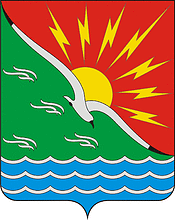 АДМИНИСТРАЦИЯмуниципального образованияЭнергетикский поссоветНовоорского районаОренбургской области№ п/пНаименованияСтр1.I РАЗДЕЛ – РЕШЕНИЯ СОВЕТА ДЕПУТАТОВ МУНИЦИПАЛЬНОГО ОБРАЗОВАНИЯ ЭНЕРГЕТИКСКИЙ ПОССОВЕТ НОВООРСКОГО РАЙОНА ОРЕНБУРГСКОЙ ОБЛАСТИ ЧЕТВЕРТОГО СОЗЫВА.31.1.РЕШЕНИЕ Совета депутатов муниципального образования Энергетикский поссовет Новоорского района Оренбургской области от 23.12.2021 № 58 «Об  утверждении  Положения о порядке выдвижения, внесения, обсуждения, рассмотрения инициативных проектов, а также проведения их конкурсного отбора в муниципальном образовании Энергетикский поссовет Новоорского района Оренбургской области».41.2.РЕШЕНИЕ Совета депутатов муниципального образования Энергетикский поссовет Новоорского района Оренбургской области от 23.12.2021 № 59 «Об утверждении Порядка внесения инициативных проектов с целью участия в конкурсном отборе и источники финансового обеспечения реализации инициативных проектов в муниципальном образовании Энергетикский поссовет Новоорского района Оренбургской области».141.3.РЕШЕНИЕ Совета депутатов муниципального образования Энергетикский поссовет Новоорского района Оренбургской области от 23.12.2021 № 60 «Об утверждении Порядка расчета и возврата сумм инициативных платежей, подлежащих возврату лицам (в том числе организациям), осуществившим их перечисление в бюджет муниципального образования Энергетикский поссовет Новоорского района Оренбургской области».211.4.РЕШЕНИЕ Совета депутатов муниципального образования Энергетикский поссовет Новоорского района Оренбургской области от 23.12.2021 № 61 «О бюджете  муниципального образования Энергетикский поссовет Новоорского района Оренбургской области  на 2022 год и плановый период 2023 -2024 годов».242.II РАЗДЕЛ – РАСПОРЯЖЕНИЯ И ПОСТАНОВЛЕНИЯ МУНИЦИПАЛЬНОГО ОБРАЗОВАНИЯ ЭНЕРГЕТИКСКИЙ ПОССОВЕТ НОВООРСКОГО РАЙОНА ОРЕНБУРГСКОЙ ОБЛАСТИ.-3.III РАЗДЕЛ - акты иных органов местного самоуправления муниципального образования Энергетикский поссовет Новоорского района Оренбургской области.-4.IV РАЗДЕЛ - официальные сообщения и материалы, в том числе информационного характера, о заседаниях Совета депутатов муниципального образования Энергетикский поссовет Новоорского района Оренбургской области, постоянных комиссий Совета депутатов муниципального образования Энергетикский поссовет Новоорского района Оренбургской области, публичных слушаниях, пресс-конференциях, «круглых столах», симпозиумах; информация о результатах рассмотрения органами местного самоуправления и должностными лицами депутатских запросов, и иная официальная информация.-Председатель Совета депутатов                           муниципального образования                                                                                         Энергетикский поссовет   _____________    М.В. Логунцова                        Исполняющий полномочия главы муниципального образования Энергетикский поссовет ______________  В.И. КлюевПредседатель Совета депутатов                           муниципального образования                                                                                         Энергетикский поссовет   _____________    М.В. Логунцова                        Исполняющий полномочия главы муниципального образования Энергетикский поссовет ______________  В.И. КлюевПредседатель Совета депутатов                           муниципального образования                                                                                         Энергетикский поссовет   _____________    М.В. Логунцова                        Исполняющий полномочия главы муниципального образования Энергетикский поссовет ______________  В.И. КлюевПредседатель Совета депутатов                           муниципального образования                                                                                         Энергетикский поссовет  _____________    М.В. Логунцова                        Исполняющий полномочия главы муниципального образования Энергетикский поссовет ______________  В.И. КлюевПредседатель Совета депутатов                           муниципального образования                                                                                         Энергетикский поссовет   _____________    М.В. Логунцова                        Исполняющий полномочия главы муниципального образования Энергетикский поссовет ______________  В.И. КлюевПредседатель Совета депутатов                           муниципального образования                                                                                         Энергетикский поссовет  _____________    М.В. Логунцова                        Исполняющий полномочия главы муниципального образования Энергетикский поссовет ______________  В.И. КлюевПредседатель Совета депутатов                           муниципального образования                                                                                         Энергетикский поссовет   _____________    М.В. Логунцова                        Исполняющий полномочия главы муниципального образования Энергетикский поссовет ______________  В.И. Клюев    Приложение №1     к  решению Совета депутатов муниципального  образования                                                                  Энергетикский поссовет Новоорского района                                                                       Оренбургской области «О бюджете  муниципального образования Энергетикский поссовет  Новоорского района  Оренбургской области на 2022 год и плановый период 2023 -2024 годов» от 23.12.2021 № 61                               № кодаНаименование источника2022 год2023 год2024 год000 01 00 00 00 00 0000 000ИСТОЧНИКИ ВНУТРЕННЕГО ФИНАНСИРОВАНИЯ ДЕФИЦИТОВ БЮДЖЕТОВ-932 800,000,000,00000 01 03 00 00 00 0000 000Бюджетные кредиты от других бюджетов бюджетной системы Российской Федерации-932800,000,000,00000 01 03 00 00 00 0000 700Получение бюджетных кредитов от других бюджетов бюджетной системы Российской Федерации в валюте Российской Федерации000 01 03 00 00 10 0000 710Получение  кредитов от других бюджетов бюджетной системы Российской Федерации бюджетами муниципальных районов в валюте Российской Федерации000 01 03 00 00 00 0000 800Погашение бюджетных кредитов, полученных от других бюджетов бюджетной системы Российской Федерации в валюте Российской Федерации-932800,000,000,00000 01 03 00 00 10 0000 810Погашение бюджетами муниципальных районов кредитов от других бюджетов бюджетной системы Российской Федерации в валюте Российской Федерации-932800,000,000,00000 01 05 00 00 00 0000 000Изменение остатков средств на счетах по учету средств бюджета0,000,000,00000 01 05 00 00 00 0000 500Увеличение остатков средств бюджетов-37 592 115,00-36 665 530,00- 35 916 963,00000 01 05 02 00 00 0000 500Увеличение прочих остатков средств бюджетов-37 592 115,00-36 665 530,00- 35 916 963,00000 01 05 02 01 00 0000 510Увеличение прочих остатков денежных средств бюджетов-37 592 115,00-36 665 530,00- 35 916 963,00000 01 05 02 01 10 0000 510Увеличение прочих остатков денежных средств бюджетов поселений-37 592 115,00-36 665 530,00- 35 916 963,00000 01 05 00 00 00 0000 600Уменьшение остатков средств бюджета36 659 315,0036 665 530,0035 916 963,00000 01 05 02 00 00 0000 600Уменьшение прочих остатков средств бюджетов36 659 315,0036 665 530,0035 916 963,00000 01 05 02 01 00 0000 610Уменьшение прочих остатков денежных средств бюджетов36 659 315,0036 665 530,0035 916 963,00000 01 05 02 01 10 0000 610Уменьшение прочих остатков денежных средств бюджетов поселений36 659 315,0036 665 530,0035 916 963,00Председатель Совета депутатов                           муниципального образования                                                                                         Энергетикский поссовет   _____________    М.В. Логунцова                        Исполняющий полномочия главы муниципального образования Энергетикский поссовет ______________  В.И. КлюевКод бюджетной классификации Российской ФедерацииНаименование кода дохода бюджета2022 год2023 год2024 год000 1 00 00000 00 0000 000НАЛОГОВЫЕ И НЕНАЛОГОВЫЕ ДОХОДЫ32 679 615,000  32 067 030,000  32 131 563,000  000 1 01 00000 00 0000 000НАЛОГИ НА ПРИБЫЛЬ, ДОХОДЫ20 442 055,00  20 010 710,00  20 048 573,00  182 1 01 02000 01 0000 110Налог на доходы физических лиц20 442 055,000  20 010 710,000  20 048 573,000  182 1 01 02010 01 1000 110Налог на доходы физических лиц с доходов, источником которых является налоговый агент, за исключением доходов, в отношении которых исчисление и уплата налога осуществляются в соответствии со статьями 227, 227.1 и 228 Налогового кодекса Российской Федерации20 442 055,000  20 010 710,000  20 048 573,000  000 1 03 00000 00 0000 000НАЛОГИ НА ТОВАРЫ (РАБОТЫ, УСЛУГИ), РЕАЛИЗУЕМЫЕ НА ТЕРРИТОРИИ РОССИЙСКОЙ ФЕДЕРАЦИИ1 234 560,000  1 264 320,000  1 290 990,000  100 1 03 02230 01 0000 110Доходы от уплаты акцизов на дизельное топливо, подлежащие распределению между бюджетами субъектов Российской Федерации и местными бюджетами с учетом установленных дифференцированных нормативов отчислений в местные бюджеты558 180,000  565 650,000  568 410,000  100 1 03 02240  01 0000 110Доходы от уплаты акцизов на моторные масла для дизельных и (или) карбюраторных (инжекторных) двигателей, подлежащие распределению между бюджетами субъектов Российской Федерации и местными бюджетами с учетом установленных дифференцированных нормативов отчислений в местные бюджеты3 090,000  3 170,000  3 280,000  100 1 03 02250 01 0000 110Доходы от уплаты акцизов на автомобильный бензин, подлежащие распределению между бюджетами субъектов Российской Федерации и местными бюджетами с учетом установленных дифференцированных нормативов отчислений в местные бюджеты743 280,000  765 590,000  792 250,000  100 1 03 02260 01 0000 110Доходы от уплаты акцизов на прямогонный бензин, подлежащие распределению между бюджетами субъектов Российской Федерации и местными бюджетами с учетом установленных дифференцированных нормативов отчислений в местные бюджеты-69 990,000  -70 090,000  -72 950,000  000 1 05 00000 00 0000 000НАЛОГИ НА СОВОКУПНЫЙ ДОХОД0,000  0,000  0,000  182 1 05 03010 01 0000 110Единый сельскохозяйственный налог000 1 06 00000 00 0000 000НАЛОГИ НА ИМУЩЕСТВО9 325 000,000  9 320 000,000  9 320 000,000  000 1 06 01000 00 0000 000НАЛОГИ НА ИМУЩЕСТВО ФИЗИЧЕСКИХ ЛИЦ789 000,000  784 000,000  784 000,000  182 1 06 01030 10 1000 110Налог на имущество физических лиц, взимаемый по ставкам, применяемым к объектам налогообложения, расположенным в границах поселений789 000,000  784 000,000  784 000,000  000 1 06 06000 11 0000 110ЗЕМЕЛЬНЫЙ НАЛОГ8 536 000,000  8 536 000,000  8 536 000,000  182 1 06 06033 10 1000 110Земельный налог с организаций, обладающих земельным участком, расположенным в границах сельских поселений8 208 000,000  8 208 000,000  8 208 000,000  182 1 06 06043 10 1000 110Земельный налог с физических лиц, обладающих земельным участком, расположенным в границах сельских поселений328 000,000  328 000,000  328 000,000  000 1 11 00000 00 0000 000ДОХОДЫ ОТ ИСПОЛЬЗОВАНИЯ ИМУЩЕСТВА, НАХОДЯЩЕГОСЯ В ГОСУДАРСТВЕННОЙ И МУНИЦИПАЛЬНОЙ СОБСТВЕННОСТИ1 672 000,000  1 472 000,000  1 472 000,000  112 1 11 05035 10 0000 120Доходы от сдачи в аренду имущества, находящегося в оперативном управлении органов управления сельских поселений и созданных ими учреждений (за исключением имущества муниципальных бюджетных и автономных учреждений)510 000,000  510 000,000  510 000,000  112 1 11 05075 10 0000 120Доходы от сдачи в аренду имущества, составляющего казну сельских поселений (за исключением земельных участков)342 000,000  242 000,000  242 000,000  112 1 11 09045 10 0000 120Прочие поступления от использования имущества, находящегося в собственности сельских поселений (за исключением имущества муниципальных бюджетных и автономных учреждений, а также имущества муниципальных унитарных предприятий, в том числе казенных)820 000,000  720 000,000  720 000,000  000 1 1400000 00 0000 000Доходы от реализации иного имущества, находящегося в собственности поселений (за исключением имущества муниципальных бюджетных и автономных учреждений, а также имущества муниципальных унитарных предприятий, в том числе казенных), в части реализации основных средств по указанному имуществу0,000  0,000  0,000  112 1 14 02053 10 0000 410Доходы от реализации иного имущества, находящегося в собственности сельских поселений (за исключением имущества муниципальных бюджетных и автономных учреждений, а также имущества муниципальных унитарных предприятий, в том числе казенных), в части реализации основных средств по указанному имуществу0,000  0,000  0,000  000 1 1600000 00 0000 000ШТРАФЫ,САНКЦИИ,ВОЗМЕЩЕНИЕ УЩЕРБА6 000,000  0,000  0,000  811 1 116 02000 02 0000 140Административные штрафы, установленные законами субъектов Российской Федерации об административных правонарушениях6 000,000  000 2 00 00000 00 0000 000БЕЗВОЗМЕЗДНЫЕ ПОСТУПЛЕНИЯ4 912 500,000  4 598 500,000  3 785 400,000  000 2 02 00000 00 0000 000БЕЗВОЗМЕЗДНЫЕ ПОСТУПЛЕНИЯ ОТ ДРУГИХ БЮДЖЕТОВ БЮДЖЕТНОЙ СИСТЕМЫ РОССИЙСКОЙ ФЕДЕРАЦИИ4 912 500,000  4 598 500,000  3 785 400,000  000 2 02 15001  00 0000 000Дотации на выравнивание бюджетной обеспеченности4 343 000,000  3 659 000,000  3 179 000,000  112 2 02 15001 10 0000 150Дотации бюджетам поселений на выравнивание бюджетной обеспеченности4 343 000,000  3 659 000,000  3 179 000,000  000 2 02 15002  00 0000 000Дотации бюджетам  на поддержку мер по обеспечению сбалансированности бюджетов0,000  0,000  0,000  112 2 02 15002 10 0000 150Дотации бюджетам сельских поселений на поддержку мер по обеспечению сбалансированности бюджетов112 2 02 02000 00 0000 000СУБСИДИИ БЮДЖЕТАМ ПОСЕЛЕНИЙ  0,000  0,000  0,000  112 2 02 02216 00 0000 151Субсидии бюджетам поселений на осуществление дорожной деятельности в отношении автомобильных дорог общего пользования, а также капитального ремонта дворовых территорий многоквартирных домов , проездов к дворовым территориям многоквартирных домов населенных пунктов0,000  0,000  0,000  112 2 02 02999 10 0000 150Прочие субсидии бюджетам поселений112 2 02 30000 00 0000 000СУБВЕНЦИИ БЮДЖЕТАМ ПОСЕЛЕНИЙ  569 500,000  587 400,000  606 400,000  112 2 02 35930 10 0000 150Субвенции бюджетам поселений на государственную регистрацию актов гражданского состояния46 000,000  46 000,000  46 000,000  112 2 02 35118 10 0000 150Субвенции бюджетам поселений на осуществление первичного воинского учета на территориях, где отсутствуют военные комиссариаты523 500,000  541 400,000  560 400,000  112 2 02 40000 00 0000 000ИНЫЕ МЕЖБЮДЖЕТНЫЕ ТРАНСФЕРТЫ0,000  352 100,000  0,000  112 2 02 49999 10 0000 150Прочие межбюджетные трансферты, передаваемые бюджетам сельских поселений352 100,000  000 000 00000 00 0000 000Итого доходов37 592 115,000  36 665 530,000  35 916 963,000  Председатель Совета депутатов                           муниципального образования                                                                                         Энергетикский поссовет   _____________    М.В. Логунцова                        Исполняющий полномочия главы муниципального образования Энергетикский поссовет ______________  В.И. КлюевНаименованиеКоды Ведомственной классификацииКоды Ведомственной классификацииКоды Ведомственной классификацииКоды Ведомственной классификацииКоды Ведомственной классификации2022 год2023 год2024 годНаименованиеструктура расходовразделподразделцелевая статьявид расхода2022 год2023 год2024 год123456789Общегосударственные вопросы1120100000000000000022 953 962,0812 973 083,3813 956 121,21Муниципальная программа «Управление муниципальными финансами  Муниципального образования Энергетикский поссовет Новоорского района Оренбургской области на 2019-2023 годы»1120100070000000000010730778,4910100895,210,00Основное мероприятие "Финансирование расходов на содержание высшего должностного лица субъекта Российской Федерации и муниципального образования"112010207002000000001229856,381279360,000,00Расходы на содержание главы муниципального образования Энергетикский поссовет112010207002000100001229856,381279360,000,00Глава  муниципального образования112010207002000100001229856,381279360,000,00Расходы на выплату персоналу государственных (муниципальных) органов112010207002000101201229856,381279360,00Основное мероприятие "Финансирование расходов на содержание законодательных (представительных) органов государственной власти и представительных органов муниципальных образований"11201030700300010000298000,00123000,000,00Расходы на содержание представительного органа муниципального образования  Энергетикский поссовет11201030700300010000298000,00123000,000,00Депутаты представительного органа муниципального образования11201030700300010000298000,00123000,000,00Иные закупки товаров, работ и услуг для обеспечения государственных (муниципальных) нужд11201030700300010240298000,00123000,00Основное мероприятие "Финансирование расходов на содержание высших исполнительных органов государственной власти субъектов Российской Федерации, местных администраций112010407004000000009202922,118698535,210,00Расходы на содержание центрального аппарата муниципального образования Энергетикский поссовет112010407004000100009202922,118698535,210,00Центральный аппарат112010407004000100009202922,118698535,210,00Расходы на выплату персоналу государственных (муниципальных) органов112010407004000101207009009,856356735,21Иные закупки товаров, работ и услуг для обеспечения государственных (муниципальных) нужд112010407004000102402193912,262341800,00Муниципальная программа «Управление муниципальными финансами  Муниципального образования Энергетикский поссовет Новоорского района Оренбургской области на 2024-2028 годы»112010023000000000000,000,0010280895,21Основное мероприятие "Финансирование расходов на содержание высшего должностного лица субъекта Российской Федерации и муниципального образования"112010223002000000000,000,001279360,00Расходы на содержание главы муниципального образования Энергетикский поссовет112010223002000100000,000,001279360,00Глава  муниципального образования112010223002000100000,000,001279360,00Расходы на выплату персоналу государственных (муниципальных) органов112010223002000101201279360,00Основное мероприятие "Финансирование расходов на содержание законодательных (представительных) органов государственной власти и представительных органов муниципальных образований"112010323003000000000,000,00123000,00Расходы на содержание представительного органа муниципального образования  Энергетикский поссовет112010323003000100000,000,00123000,00Депутаты представительного органа муниципального образования112010323003000100000,000,00123000,00Иные закупки товаров, работ и услуг для обеспечения государственных (муниципальных) нужд11201032300300010240123000,00Основное мероприятие "Финансирование расходов на содержание высших исполнительных органов государственной власти субъектов Российской Федерации, местных администраций112010423004000000000,000,008878535,21Расходы на содержание центрального аппарата муниципального образования Энергетикский поссовет112010423004000100000,000,008878535,21Центральный аппарат112010423004000100000,000,008878535,21Расходы на выплату персоналу государственных (муниципальных) органов112010423004000101206356735,21Иные закупки товаров, работ и услуг для обеспечения государственных (муниципальных) нужд112010423004000102402521800,00Выполнение части полномочий муниципальным районам по решению вопросов местного значения поселений в сфере архитектуры и градостроительства11201040000000000000109400,000,000,00Непрограммное направление расходов местного бюджета по передаваемым полномочиям11201048100000000000109400,000,000,00Осуществление полномочий поселений в соответствии с заключенными соглашениями за счет средств, передаваемых из бюджетов поселений11201048120000000000109400,000,000,00Выполнение части полномочий муниципальным районом по решению вопросов местного значения поселений в сфере архитектуры и градостроительства11201048120060020540109400,000,000,00Выполнение части полномочий муниципальным районом по решению вопросов местного значения поселений по осуществлению мер по противодействию коррупции в границах поселения в отношении муниципальных служащих11201040000000000000500,000,000,00Непрограммное направление расходов местного бюджета по передаваемым полномочиям11201048100000000000500,000,000,00Осуществление полномочий поселений в соответствии с заключенными соглашениями за счет средств, передаваемых из бюджетов поселений11201048120000000000500,000,000,00Выполнение части полномочий муниципальным районом по решению вопросов местного значения поселений по осуществлению мер по противодействию коррупции в границах поселения в отношении муниципальных служащих11201048120060070540500,00Муниципальная программа " Развитие муниципальной службы в  Муниципальном образовании Энергетикский поссовет Новоорского района Оренбургской области на 2019-2023гг."1120104110000000000053794,3955146,170,00Основное мероприятие "Обучение и повышение квалификации муниципальных служащих Муниципального образования Энергетикский поссовет"1120104110010000000053794,3955146,170,00Расходы на обучение и повышение квалификации муниципальных служащих Муниципального образования Энергетикский поссовет1120104110010001000053794,3955146,170,00Иные закупки товаров, работ и услуг для обеспечения государственных (муниципальных) нужд1120104110010001024053794,3955146,17Муниципальная программа " Развитие муниципальной службы в  Муниципальном образовании Энергетикский поссовет Новоорского района Оренбургской области на 2024-2028гг."112010425000000000000,000,0058184,00Основное мероприятие "Обучение и повышение квалификации муниципальных служащих Муниципального образования Энергетикский поссовет"112010425001000000000,000,0058184,00Расходы на обучение и повышение квалификации муниципальных служащих Муниципального образования Энергетикский поссовет112010425001000100000,000,0058184,00Иные закупки товаров, работ и услуг для обеспечения государственных (муниципальных) нужд1120104250010001024058184,00Обеспечение деятельности финансовых, налоговых и таможенных органов и органов финансового (финансово-бюджетного) надзора11201060000000000000348200,000,000,00Непрограммное направление расходов местного бюджета по передаваемым полномочиям11201068100000000000348200,000,000,00Выполнение части полномочий муниципальным районам по решению вопросов местного значения поселений в части содержания контрольно-ревизионной комиссии органов местного самоуправления11201068120000000000348200,000,000,00Контрольно-ревизионная комиссия11201068120060010540347700,000,00Осуществление внутреннего муниципального финансового контроля11201068120060050540500,000,00Резервные фонды1120111000000000000050000,0050000,0050000,00Непрограммное направление расходов местного бюджета1120111820000000000050000,0050000,0050000,00Резервные  фонды местных администраций1120111824000000000050000,0050000,0050000,00Резервный  фонд за счет средств поселений1120111821004001000050000,0050000,0050000,00Резервные средства1120111821004001087050000,0050000,0050000,00Другие общегосударственные вопросы1120113000000000000011661289,202767042,003567042,00Муниципальная программа "Содержание муниципального имущества муниципального образования Энергетикский поссовет Новоорского района Оренбургской области на 2019-2023гг."112011302000000000001674000,001774000,000,00Основное мероприятие "Выполнение мероприятий по содержанию муниципального имущества муниципального образования Энергетикский поссовет "112011302001000000001674000,001774000,000,00Направление расходов на содержание  муниципального имущества муниципального образования Энергетикский поссовет112011302001000100001674000,001774000,000,00Иные закупки товаров, работ и услуг для обеспечения государственных (муниципальных) нужд112011302001000102401674000,001774000,00Муниципальная программа "Содержание муниципального имущества муниципального образования Энергетикский поссовет Новоорского района Оренбургской области на 2024-2028гг."112011318000000000000,000,002574000,00Основное мероприятие "Выполнение мероприятий по содержанию муниципального имущества муниципального образования Энергетикский поссовет "112011318001000000000,000,002574000,00Направление расходов на содержание  муниципального имущества муниципального образования Энергетикский поссовет112011318001000100000,000,002574000,00Иные закупки товаров, работ и услуг для обеспечения государственных (муниципальных) нужд112011318001000102402574000,00Муниципальная программа "Оформление права собственности на муниципальное имущество Муниципального образования Энергетикский поссовет Новоорского района Оренбургской области на 2019-2023 гг."112011301000000000007920,007920,000,00Основное мероприятие "Проведение инвентаризации и оформление документов на объекты муниципального имущества Муниципального образования Энергетикский поссовет"112011301001000000007920,007920,000,00Расходы на проведение инвентаризации и оформление документов на объекты муниципального имущества Муниципального образования Энергетикский поссовет"112011301001000100007920,007920,000,00Иные закупки товаров, работ и услуг для обеспечения государственных (муниципальных) нужд112011301001000102407920,007920,00Муниципальная программа "Оформление права собственности на муниципальное имущество Муниципального образования Энергетикский поссовет Новоорского района Оренбургской области на 2024-2028 гг."112011317000000000000,000,007920,00Основное мероприятие "Проведение инвентаризации и оформление документов на объекты муниципального имущества Муниципального образования Энергетикский поссовет"112011317001000000000,000,007920,00Расходы на проведение инвентаризации и оформление документов на объекты муниципального имущества Муниципального образования Энергетикский поссовет"112011317001000100000,000,007920,00Иные закупки товаров, работ и услуг для обеспечения государственных (муниципальных) нужд112011317001000102407920,00Муниципальная программа «Управление муниципальными финансами  Муниципального образования Энергетикский поссовет Новоорского района Оренбургской области на 2019-2023 годы»112010007000000000006633622,00983622,000,00Основное мероприятие "Финансирование расходов на содержание высших исполнительных органов государственной власти субъектов Российской Федерации, местных администраций112011307004000000005610000,000,000,00Расходы на оплату по исполнительному листу основного долга муниципального образования Энергетикский поссовет112011307004000200005610000,000,000,00Иные закупки товаров, работ и услуг для обеспечения государственных (муниципальных) нужд112011307004000202405610000,00Основное мероприятие «Финансирование расходов на обеспечение деятельности органов муниципальной власти и отдельных учреждений»112011307008000000001023622,00983622,000,00Направление расходов на обеспечение деятельности органов муниципальной власти и отдельных учреждений112011307008000100001023622,00983622,000,00Иные закупки товаров, работ и услуг для обеспечения государственных (муниципальных) нужд11201130700800010240903622,00903622,00Уплата налогов,сборов и иных платежей11201130700800010850120000,0080000,00Муниципальная программа «Управление муниципальными финансами  Муниципального образования Энергетикский поссовет Новоорского района Оренбургской области на 2024-2028 годы»112010023000000000000,000,00983622,00Основное мероприятие «Финансирование расходов на обеспечение деятельности органов муниципальной власти и отдельных учреждений»112011323008000000000,000,00983622,00Направление расходов на обеспечение деятельности органов муниципальной власти и отдельных учреждений112011323008000100000,000,00983622,00Иные закупки товаров, работ и услуг для обеспечения государственных (муниципальных) нужд11201132300800010240903622,00Уплата налогов,сборов и иных платежей1120113230080001085080000,00Муниципальная программа "Энергосбережение и повышение эффективности  Муниципального образования Энергетикский поссовет  на 2019-2023 годы"112011316000000000001500,001500,000,00Основное мероприятие "Проведение мероприятий по энергосбережению и повышению энергетической эффективности  Муниципального образования Энергетикский поссовет  на 2019-2023 годы"112011316001000000001500,001500,000,00Расходы на проведение мероприятий по энергосбережению и повышению энергетической эффективности  Муниципального образования Энергетикский поссовет112011316001000100001500,001500,000,00Иные закупки товаров, работ и услуг для обеспечения государственных (муниципальных) нужд112011316001000102401500,001500,000,00Муниципальная программа "Энергосбережение и повышение эффективности  Муниципального образования Энергетикский поссовет  на 2024-2028 годы"112011326000000000000,000,001500,00Основное мероприятие "Проведение мероприятий по энергосбережению и повышению энергетической эффективности  Муниципального образования Энергетикский поссовет  на 2024-2028 годы"112011326001000000000,000,001500,00Расходы на проведение мероприятий по энергосбережению и повышению энергетической эффективности  Муниципального образования Энергетикский поссовет112011326001000100000,000,001500,00Иные закупки товаров, работ и услуг для обеспечения государственных (муниципальных) нужд112011326001000102401500,00Непрограмное направление расходов местного бюджета112011382000000000003344247,200,000,00Исполнение судебных актов муниципальным образованием112011382300000000003344247,200,000,00Расходы на исполнение судебных актов112011382300100300003344247,200,000,00Исполнение судебных актов112011382300100308303344247,20Национальная оборона11202000000000000000523500,00541400,00560400,00Мобилизационная и вневойсковая подготовка11202030000000000000523500,00541400,00560400,00Непрограммные мероприятия за счет субсидий из федерального бюджета11202038300000000000523500,00541400,00560400,00Осуществление первичного воинского учета на территориях, где отсутствуют военные комиссариаты11202038300051180000523500,00541400,00560400,00Расходы на выплату персоналу государственных (муниципальных) органов11202038300051180120523500,00541400,00560400,00Иные закупки товаров, работ и услуг для обеспечения государственных (муниципальных) нужд11202038300051180240Уплата налогов,сборов и иных платежей11202038300051180850Национальная безопасность и правоохранительная деятельность11203000000000000000666743,34915573,05691573,05Органы юстиции1120304000000000000046000,0046000,0046000,00Непрограммные мероприятия за счет субсидий из федерального бюджета1120304830000000000046000,0046000,0046000,00Государственная регистрация актов гражданского состояния1120304830005930000046000,0046000,0046000,00Расходы на выплату персоналу государственных (муниципальных) органов11203048300059300120Иные закупки товаров, работ и услуг для обеспечения государственных (муниципальных) нужд1120304830005930024046000,0046000,0046000,00Обеспечение пожарной безопасности11203100000000000000620743,34645573,050,00Муниципальная программа "Обеспечение пожарной безопасности,ликвидация и предупреждение чрезвычайных ситуаций на территории Муниципального образования Энергетикский поссовет Новоорского района Оренбургской областина 2019-2023 гг."11203100300000000000620743,34645573,050,00Основное мероприятие "Обеспечение пожарной безопасности на территории поселения"11203100300100000000445264,56463075,120,00Направление расходов на обеспечение пожарной безопасности11203100300100010000445264,56463075,120,00Иные закупки товаров, работ и услуг для обеспечения государственных (муниципальных) нужд11203100300100010240445264,56463075,120,00Основное мероприятие "Подготовка к противопаводковым  мероприятиям в районе частного сектора п.Энергетик"11203100300200000000175478,78182497,930,00Направление расходов на противопаводковые мероприятия в районе частного сектора п.Энергетик11203100300200020000175478,78182497,930,00Иные закупки товаров, работ и услуг для обеспечения государственных (муниципальных) нужд11203100300200020240175478,78182497,930,00Муниципальная программа "Обеспечение пожарной безопасности,ликвидация и предупреждение чрезвычайных ситуаций на территории Муниципального образования Энергетикский поссовет Новоорского района Оренбургской областина 2024-2028 гг."112031019000000000000,000,00645573,05Основное мероприятие "Обеспечение пожарной безопасности на территории поселения"112031019001000000000,000,00463075,12Направление расходов на обеспечение пожарной безопасности112031019001000100000,000,00463075,12Иные закупки товаров, работ и услуг для обеспечения государственных (муниципальных) нужд11203101900100010240463075,12Основное мероприятие "Подготовка к противопаводковым  мероприятиям в районе частного сектора п.Энергетик"112031019002000000000,000,00182497,93Направление расходов на противопаводковые мероприятия в районе частного сектора п.Энергетик112031019002000200000,000,00182497,93Иные закупки товаров, работ и услуг для обеспечения государственных (муниципальных) нужд11203101900200020240182497,93Другие вопросы в области национальной безопасности и правоохранительной деятельности112031400000000000000,00224000,000,00Муниципальная программа "Оказание поддержки гражданам и их объединениям,участвующим в охране общественного порядка,создание условий для деятельности народных дружин в муниципальном образовании Энергетикский поссовет Новоорского района Оренбургской области на 2019-2023 годы"112031412000000000000,00224000,000,00Основное мероприятие "Оказание поддержки гражданам и их объединениям,участвующим в охране общественного порядка,создание условий для деятельности народных дружин в муниципальном образовании Энергетикский поссовет"112031412001000000000,00224000,000,00Направление расходов на  обеспечение форменной одеждой и знаками отличия112031412001000100000,00224000,000,00Иные закупки товаров, работ и услуг для обеспечения государственных (муниципальных) нужд112031412001000102400,00224000,000,00Национальная экономика112040000000000000002180097,253910171,733458071,73Дорожное хозяйство (дорожные фонды)112040900000000000002065281,253343255,730,00Муниципальная программа "Развитие сети дорог общего пользования местного значения муниципального образования Энергетикский поссовет  на 2019-2023 гг."112040904000000000002065281,253343255,730,00Основное мероприятие "Капитальный ремонт, ремонт и содержание  автомобильных дорог поселения и искусственных сооружений на них"112040904001000000002065281,253343255,730,00Софинансирование расходов по капитальному ремонту  и ремонту дорог общего пользования1120409040010Д010000100000,000,000,00Иные закупки товаров, работ и услуг для обеспечения государственных (муниципальных) нужд1120409040010Д010240100000,00Направление расходов по содержанию и ремонту  дорог общего пользования Муниципального образования Энергетикский поссовет112040904001000100001815281,253193255,730,00Иные закупки товаров, работ и услуг для обеспечения государственных (муниципальных) нужд112040904001000102401815281,253193255,730,00Направление расходов  на  оплату услуг по разработке и проверке локально-сметных расчетов и на строительный надзор11204090400100020000150000,00150000,000,00Иные закупки товаров, работ и услуг для обеспечения государственных (муниципальных) нужд11204090400100020240150000,00150000,00Муниципальная программа "Развитие сети дорог общего пользования местного значения муниципального образования Энергетикский поссовет  на 2024-2028 гг."112040920000000000000,000,003343255,73Основное мероприятие "Капитальный ремонт, ремонт и содержание  автомобильных дорог поселения и искусственных сооружений на них"112040920001000000000,000,003343255,73Софинансирование расходов по капитальному ремонту  и ремонту дорог общего пользования112040920001S04100000,000,000,00Иные закупки товаров, работ и услуг для обеспечения государственных (муниципальных) нужд112040920001S04102400,00Направление расходов по содержанию и ремонту  дорог общего пользования Муниципального образования Энергетикский поссовет112040920001000100000,000,003193255,73Иные закупки товаров, работ и услуг для обеспечения государственных (муниципальных) нужд112040920001000102403193255,73Направление расходов  на  оплату услуг по разработке и проверке локально-сметных расчетов и на строительный надзор112040920001000200000,000,00150000,00Иные закупки товаров, работ и услуг для обеспечения государственных (муниципальных) нужд11204092000100020240150000,00Муниципальная программа "Оформление права собственности на муниципальное имущество Муниципального образования Энергетикский поссовет Новоорского района Оренбургской области на 2019-2023 гг."11204120100000000000114816,00114816,000,00Основное мероприятие "Проведение мероприятий по оформлению земельных участков Муниципального образования Энергетикский поссовет"11204120100200000000114816,00114816,000,00Расходы на  проведение мероприятий по оформлению земельных участков Муниципального образования Энергетикский поссовет11204120100200020000114816,00114816,000,00Иные закупки товаров, работ и услуг для обеспечения государственных (муниципальных) нужд11204120100200020240114816,00114816,00Муниципальная программа "Оформление права собственности на муниципальное имущество Муниципального образования Энергетикский поссовет Новоорского района Оренбургской области на 2024-2028 гг."112041217000000000000,000,00114816,00Основное мероприятие "Проведение мероприятий по оформлению земельных участков Муниципального образования Энергетикский поссовет"112041217002000000000,000,00114816,00Расходы на  проведение мероприятий по оформлению земельных участков Муниципального образования Энергетикский поссовет112041217002000200000,000,00114816,00Иные закупки товаров, работ и услуг для обеспечения государственных (муниципальных) нужд11204121700200020240114816,00Муниципальная программа "Развитие системы градорегулирования Муниципального образования Энергетикский поссовет  на 2023-2027 гг."112041228000000000000,00452100,000,00Основное мероприятие "Софинансирование расходов на мероприятия по приведению документов территориального планирования и градостроительного зонирования  Муниципального образования Энергетикский поссовет в цифровой формат"112041228001000000000,00452100,000,00Направление расходов на софинансирование мероприятий по приведению документов территориального планирования и градостроительного зонирования  Муниципального образования Энергетикский поссовет в цифровой формат112041228001000000000,00452100,000,00Иные закупки товаров, работ и услуг для обеспечения государственных (муниципальных) нужд11204122800181510240452100,00Жилищно-коммунальное хозяйство112050000000000000004990443,766453174,416453174,41Коммунальное хозяйство11205020000000000000137466,58942965,24942965,24Муниципальная программа "Модернизация объектов коммунальной инфраструктуры Муниципального образования  Энергетикский поссовет на 2019-2023 годы"11205020500000000000137466,58942965,240,00Основное мероприятие "Выполнение  мероприятий по разработке проектно - сметной документации,проведение государственной экспертизы смет и организация строительного контроля"11205020500200000000137466,58142965,240,00Направление расходов на  разработку проектно - сметной документации,проведение государственной экспертизы смет и организацию строительного контроля11205020500200020000137466,58142965,240,00Иные закупки товаров, работ и услуг для обеспечения государственных (муниципальных) нужд11205020500200020240137466,58142965,240,00Основное мероприятие "Мероприятия  по закупке материалов к подготовке к осенне-зимнему периоду п.Энергетик"112050205006000000000,00800000,000,00Направление расходов по  закупке материалов к подготовке к осенне-зимнему периоду п.Энергетик112050205006000600000,00800000,000,00Иные закупки товаров, работ и услуг для обеспечения государственных (муниципальных) нужд11205020500600060240800000,000,00Муниципальная программа "Модернизация объектов коммунальной инфраструктуры Муниципального образования  Энергетикский поссовет на 2024-2028 годы"112050221000000000000,000,00942965,24Основное мероприятие "Выполнение  мероприятий по разработке проектно - сметной документации,проведение государственной экспертизы смет и организация строительного контроля"112050221002000000000,000,00142965,24Направление расходов на  разработку проектно - сметной документации,проведение государственной экспертизы смет и организацию строительного контроля112050221002000200000,000,00142965,24Иные закупки товаров, работ и услуг для обеспечения государственных (муниципальных) нужд11205022100200020240142965,24Основное мероприятие "Мероприятия  по закупке материалов к подготовке к осенне-зимнему периоду п.Энергетик"112050221006000000000,000,00800000,00Направление расходов по  закупке материалов к подготовке к осенне-зимнему периоду п.Энергетик112050221006000600000,000,00800000,00Иные закупки товаров, работ и услуг для обеспечения государственных (муниципальных) нужд11205022100600060240800000,00Благоустройство112050300000000000004852977,185510209,175510209,17Муниципальная программа "Благоустройство территории Муниципального образования Энергетикский поссовет на 2019-2023 гг."112050306000000000004852977,185510209,170,00Основное мероприятие "Прочие мероприятия по благоустройству Муниципального образования Энергетикский поссовет Новоорского района Оренбургской области"112050306001000000001415734,161457163,510,00Расходы на выполнение мероприятий по благоустройству территории муниципального образования112050306001000100001415734,161457163,510,00Иные закупки товаров, работ и услуг для обеспечения государственных (муниципальных) нужд112050306001000102401415734,161457163,510,00Основное мероприятие "Обеспечение  уличного освещения Муниципального образования Энергетикский поссовет Новоорского района Оренбургской области"112050306002000000002403620,832499765,660,00Направление расходов на оплату и материально-техническое обеспечение уличного освещения112050306002000200002403620,832499765,660,00Иные закупки товаров, работ и услуг для обеспечения государственных (муниципальных) нужд112050306002000202402403620,832499765,660,00Основное мероприятие "Озеленение территории  Муниципального образования Энергетикский поссовет Новоорского района Оренбургской области"112050306003000000001033622,191553280,000,00Расходы на выполнение мероприятий по озеленению территории муниципального образования112050306003000300001033622,191553280,000,00Иные закупки товаров, работ и услуг для обеспечения государственных (муниципальных) нужд112050306003000302401033622,191553280,000,00Муниципальная программа "Благоустройство территории Муниципального образования Энергетикский поссовет на 2024-2028 гг."112050322000000000000,000,005510209,17Основное мероприятие "Прочие мероприятия по благоустройству Муниципального образования Энергетикский поссовет Новоорского района Оренбургской области"112050322001000000000,000,001457163,51Расходы на выполнение мероприятий по благоустройству территории муниципального образования112050322001000100000,000,001457163,51Иные закупки товаров, работ и услуг для обеспечения государственных (муниципальных) нужд112050322001000102401457163,51Основное мероприятие "Обеспечение  уличного освещения Муниципального образования Энергетикский поссовет Новоорского района Оренбургской области"112050322002000000000,000,002499765,66Направление расходов на оплату и материально-техническое обеспечение уличного освещения112050322002000200000,000,002499765,66Иные закупки товаров, работ и услуг для обеспечения государственных (муниципальных) нужд112050322002000202402499765,66Основное мероприятие "Озеленение территории  Муниципального образования Энергетикский поссовет Новоорского района Оренбургской области"112050322003000000000,000,001553280,00Расходы на выполнение мероприятий по озеленению территории муниципального образования112050322003000300000,000,001553280,00Иные закупки товаров, работ и услуг для обеспечения государственных (муниципальных) нужд112050322003000302401553280,00Культура, кинематография112080000000000000004989705,12352675,80352675,80Культура112080100000000000004989705,12352675,80352675,80Муниципальная программа "Развитие культуры на территории Муниципального образования Энергетикский поссовет Новоорского района Оренбургской области на 2019-2023 гг."112080108000000000004989705,12352675,800,00Основное мероприятие "Сохранение и развитие  культуры в Муниципальном  образовании Энергетикский поссовет Новоорского района Оренбургской области"112080108001000000000,00352675,800,00Направление расходов в сфере культуры112080108001000100000,00352675,800,00Иные закупки товаров, работ и услуг для обеспечения государственных (муниципальных) нужд11208010800100010240352675,800,00Основное мероприятие "Выполнение части полномочий муниципальным районом по решению вопросов местного значения поселений в области культуры и библиотечного обслуживания»112080108002000000004989705,120,000,00Направление расходов на межбюджетные трансферты112080108002600300004989705,120,000,00Иные межбюджетные трансферты112080108002600305404989705,120,00Муниципальная программа "Развитие культуры на территории Муниципального образования Энергетикский поссовет Новоорского района Оренбургской области на 2024-2028 гг."112080127000000000000,000,00352675,80Основное мероприятие "Сохранение и развитие  культуры в Муниципальном  образовании Энергетикский поссовет Новоорского района Оренбургской области"112080127001000000000,000,00352675,80Направление расходов в сфере культуры112080127001000100000,000,00352675,80Иные закупки товаров, работ и услуг для обеспечения государственных (муниципальных) нужд11208012700100010240352675,80Социальная политика11210000000000000000354283,00354283,00354283,00Пенсионное обеспечение11210010000000000000354283,00354283,00354283,00Непрограммное направление расходов местного бюджета11210018200000000000354283,00354283,00354283,00Финансирование расходов на пенсионное обеспечение муниципальных служащих Муниципального образования Энергетикский поссовет Новоорского района Оренбургской области11210018230000000000354283,00354283,00354283,00Расходы на социальное обеспечение и иные выплаты населению Муниципального образования Энергетикский поссовет11210018230010080000354283,00354283,00354283,00Публичные нормативные социальные выплаты гражданам11210018230010080310354283,00354283,00354283,00Физическая культура и спорт112110000000000000000,00180851,32180851,32Массовый спорт112110200000000000000,00180851,32180851,32Муниципальная программа "Развитие физической культуры, спорта и здорового образа жизни на территории Муниципального образования Энергетикский поссовет Новоорского района Оренбургской области на 2019-2023 годы"112110210000000000000,00180851,320,00Основное мероприятие "Выполнение мероприятий по развитию физической культуры, спорта и здорового образа жизни Муниципального образования Энергетикский поссовет"112110210001000000000,00180851,320,00Направление расходов на мероприятия по физической культуре и спорту112110210001000100000,00180851,320,00Иные закупки товаров, работ и услуг для обеспечения государственных (муниципальных) нужд11211021000100010240180851,320,00Муниципальная программа "Развитие физической культуры, спорта и здорового образа жизни на территории Муниципального образования Энергетикский поссовет Новоорского района Оренбургской области на 2024-2028 годы"112110224000000000000,000,00180851,32Основное мероприятие "Выполнение мероприятий по развитию физической культуры, спорта и здорового образа жизни Муниципального образования Энергетикский поссовет"112110224001000000000,000,00180851,32Направление расходов на мероприятия по физической культуре и спорту112110224001000100000,000,00180851,32Иные закупки товаров, работ и услуг для обеспечения государственных (муниципальных) нужд11211022400100010240180851,32Обслуживание государственного и муниципального долга11213000000000000000580,450,000,00Обслуживание государственного внутреннего и муниципального долга11213010000000000000580,450,000,00Муниципальная программа «Управление муниципальными финансами  Муниципального образования Энергетикский поссовет Новоорского района Оренбургской области на 2019-2023 годы»11213010700000000000580,450,000,00Основное мероприятие "Финансирование расходов связанных с выплатой процентных платежей по государственным и долговым обязятельствам"11213010700500000000580,450,000,00Направление расходов на обслуживание государственного ( муниципального) долга11213010700500010000580,450,000,00Обслуживание государственного ( муниципального) долга11213010700500010700580,450,000,00Условно утвержденные расходы999990,0010984317,319909812,48Условно утвержденные расходы99999990,0010984317,319909812,48Условно утвержденные расходы999999999999999990,0010984317,319909812,48Условно утвержденные расходы9999999999999999999910984317,319909812,48ИТОГО36 659 315,0036 665 530,0035 916 963,00Председатель Совета депутатов                           муниципального образования                                                                                         Энергетикский поссовет   _____________    М.В. Логунцова                        Исполняющий полномочия главы муниципального образования Энергетикский поссовет ______________  В.И. КлюевНаименованиеРазделПодраздел2022 год2023 год2024 годНаименованиеРазделПодраздел2022 год2023 год2024 год123444Общегосударственные вопросы010022953962,0812973083,3813956121,21Функционирование высшего должностного лица субъекта Российской Федерации и муниципального образования01021229856,381279360,001279360,00Функционирование законодательных (представительных) органов государственной власти и представительных органов муниципальных образований0103298000,00123000,00123000,00Функционирование Правительства Российской Федерации, высших исполнительных органов государственной власти субъектов Российской Федерации, местных администраций01049366616,508753681,388936719,21Обеспечение деятельности финансовых, налоговых и таможенных органов и органов финансового (финансово-бюджетного) надзора0106348200,00Резервные фонды011150000,0050000,0050000,00Другие общегосударственные вопросы011311661289,202767042,003567042,00Национальная оборона0200523500,00541400,00560400,00Мобилизационная и вневойсковая подготовка0203523500,00541400,00560400,00Национальная безопасность и правоохранительная деятельность0300666743,34915573,05691573,05Органы юстиции030446000,0046000,0046000,00Обеспечение пожарной безопасности0310620743,34645573,05645573,05Другие вопросы в области национальной безопасности и правоохранительной деятельности0314224000,00Национальная экономика04002180097,253910171,733458071,73Дорожное хозяйство (дорожные фонды)04092065281,253343255,733343255,73Другие вопросы в области национальной экономики0412114816,00566916,00114816,00Жилищно-коммунальное хозяйство05004990443,766453174,416453174,41Коммунальное  хозяйство0502137466,58942965,24942965,24Благоустройство05034852977,185510209,175510209,17Культура и кинематография08004989705,12352675,80352675,80Культура08014989705,12352675,80352675,80Социальная политика1000354283,00354283,00354283,00Пенсионное обеспечение1001354283,00354283,00354283,00Физическая культура и спорт11000,00180851,32180851,32Массовый спорт1102180851,32180851,32Обслуживание государственного внутреннего и муниципального долга1301580,450,000,00Обслуживание государственного ( муниципального) долга1301580,45Условно утвержденные расходы990,0010984317,319909812,48Условно утвержденные расходы999910984317,319909812,48ИТОГО36659315,0036665530,0035916963,00Председатель Совета депутатов                           муниципального образования                                                                                         Энергетикский поссовет  _____________    М.В. Логунцова                        Исполняющий полномочия главы муниципального образования Энергетикский поссовет ______________  В.И. Клюев  НаименованиеКоды Ведомственной классификацииКоды Ведомственной классификацииКоды Ведомственной классификацииКоды Ведомственной классификацииКоды Ведомственной классификации2022 год 2023 год 2024 год   Наименованиеструктура расходовразделподразделцелевая статьявид расхода2022 год 2023 год 2024 год 123456789Расходы бюджета -ВСЕГО в том числе:36 659 315,00 36 665 530,00 35 916 963,00 Общегосударственные вопросы1120100000000000000022 953 962,08  12 973 083,38  13 956 121,21  Муниципальная программа «Управление муниципальными финансами  Муниципального образования Энергетикский поссовет Новоорского района Оренбургской области на 2019-2023 годы» 1120100070000000000010730778,4910100895,210,00Основное мероприятие "Финансирование расходов на содержание высшего должностного лица субъекта Российской Федерации и муниципального образования"112010207002000000001229856,381279360,000,00Расходы на содержание главы муниципального образования Энергетикский поссовет112010207002000100001229856,381279360,000,00Глава  муниципального образования112010207002000100001229856,381279360,000,00Расходы на выплату персоналу государственных (муниципальных) органов112010207002000101201229856,381279360,00Основное мероприятие "Финансирование расходов на содержание законодательных (представительных) органов государственной власти и представительных органов муниципальных образований"11201030700300010000298000,00123000,000,00Расходы на содержание представительного органа муниципального образования  Энергетикский поссовет11201030700300010000298000,00123000,000,00Депутаты представительного органа муниципального образования11201030700300010000298000,00123000,000,00Иные закупки товаров, работ и услуг для обеспечения государственных (муниципальных) нужд11201030700300010240298000,00123000,00Основное мероприятие "Финансирование расходов на содержание высших исполнительных органов государственной власти субъектов Российской Федерации, местных администраций112010407004000000009202922,118698535,210,00Расходы на содержание центрального аппарата муниципального образования Энергетикский поссовет112010407004000100009202922,118698535,210,00Центральный аппарат112010407004000100009202922,118698535,210,00Расходы на выплату персоналу государственных (муниципальных) органов112010407004000101207009009,856356735,21Иные закупки товаров, работ и услуг для обеспечения государственных (муниципальных) нужд112010407004000102402193912,262341800,00Муниципальная программа «Управление муниципальными финансами  Муниципального образования Энергетикский поссовет Новоорского района Оренбургской области на 2024-2028 годы» 112010023000000000000,000,0010280895,21Основное мероприятие "Финансирование расходов на содержание высшего должностного лица субъекта Российской Федерации и муниципального образования"112010223002000000000,000,001279360,00Расходы на содержание главы муниципального образования Энергетикский поссовет112010223002000100000,000,001279360,00Глава  муниципального образования112010223002000100000,000,001279360,00Расходы на выплату персоналу государственных (муниципальных) органов112010223002000101201279360,00Основное мероприятие "Финансирование расходов на содержание законодательных (представительных) органов государственной власти и представительных органов муниципальных образований"112010323003000000000,000,00123000,00Расходы на содержание представительного органа муниципального образования  Энергетикский поссовет112010323003000100000,000,00123000,00Депутаты представительного органа муниципального образования112010323003000100000,000,00123000,00Иные закупки товаров, работ и услуг для обеспечения государственных (муниципальных) нужд11201032300300010240123000,00Основное мероприятие "Финансирование расходов на содержание высших исполнительных органов государственной власти субъектов Российской Федерации, местных администраций112010423004000000000,000,008878535,21Расходы на содержание центрального аппарата муниципального образования Энергетикский поссовет112010423004000100000,000,008878535,21Центральный аппарат112010423004000100000,000,008878535,21Расходы на выплату персоналу государственных (муниципальных) органов112010423004000101206356735,21Иные закупки товаров, работ и услуг для обеспечения государственных (муниципальных) нужд112010423004000102402521800,00Выполнение части полномочий муниципальным районам по решению вопросов местного значения поселений в сфере архитектуры и градостроительства11201040000000000000109400,000,000,00Непрограммное направление расходов местного бюджета по передаваемым полномочиям11201048100000000000109400,000,000,00Осуществление полномочий поселений в соответствии с заключенными соглашениями за счет средств,передаваемых из бюджетов поселений11201048120000000000109400,000,000,00Выполнение части полномочий муниципальным районом по решению вопросов местного значения поселений в сфере архитектуры и градостроительства11201048120060020540109400,000,000,00Выполнение части полномочий муниципальным районом по решению вопросов местного значения поселений по осуществлению мер по противодействию коррупции в границах поселения в отношении муниципальных служащих11201040000000000000500,000,000,00Непрограммное направление расходов местного бюджета по передаваемым полномочиям11201048100000000000500,000,000,00Осуществление полномочий поселений в соответствии с заключенными соглашениями за счет средств,передаваемых из бюджетов поселений11201048120000000000500,000,000,00Выполнение части полномочий муниципальным районом по решению вопросов местного значения поселений по осуществлению мер по противодействию коррупции в границах поселения в отношении муниципальных служащих11201048120060070540500,00Муниципальная программа " Развитие муниципальной службы в  Муниципальном образовании Энергетикский поссовет Новоорского района Оренбургской области на 2019-2023гг."1120104110000000000053794,3955146,170,00Основное мероприятие "Обучение и повышение квалификации муниципальных служащих Муниципального образования Энергетикский поссовет"1120104110010000000053794,3955146,170,00Расходы на обучение и повышение квалификации муниципальных служащих Муниципального образования Энергетикский поссовет1120104110010001000053794,3955146,170,00Иные закупки товаров, работ и услуг для обеспечения государственных (муниципальных) нужд1120104110010001024053794,3955146,17Муниципальная программа " Развитие муниципальной службы в  Муниципальном образовании Энергетикский поссовет Новоорского района Оренбургской области на 2024-2028гг."112010425000000000000,000,0058184,00Основное мероприятие "Обучение и повышение квалификации муниципальных служащих Муниципального образования Энергетикский поссовет"112010425001000000000,000,0058184,00Расходы на обучение и повышение квалификации муниципальных служащих Муниципального образования Энергетикский поссовет112010425001000100000,000,0058184,00Иные закупки товаров, работ и услуг для обеспечения государственных (муниципальных) нужд1120104250010001024058184,00Обеспечение деятельности финансовых, налоговых и таможенных органов и органов финансового (финансово-бюджетного) надзора11201060000000000000348200,000,000,00Непрограммное направление расходов местного бюджета по передаваемым полномочиям11201068100000000000348200,000,000,00Выполнение части полномочий муниципальным районам по решению вопросов местного значения поселений в части содержания контрольно-ревизионной комиссии органов местного самоуправления11201068120000000000348200,000,000,00Контрольно-ревизионная комиссия11201068120060010540347700,000,00Осуществление внутреннего муниципального финансового контроля11201068120060050540500,000,00Резервные фонды 1120111000000000000050000,0050000,0050000,00Непрограммное направление расходов местного бюджета1120111820000000000050000,0050000,0050000,00Резервные  фонды местных администраций1120111824000000000050000,0050000,0050000,00Резервный  фонд за счет средств поселений1120111821004001000050000,0050000,0050000,00Резервные средства1120111821004001087050000,0050000,0050000,00Другие общегосударственные вопросы1120113000000000000011661289,202767042,003567042,00Муниципальная программа "Содержание муниципального имущества муниципального образования Энергетикский поссовет Новоорского района Оренбургской области на 2019-2023гг."112011302000000000001674000,001774000,000,00Основное мероприятие "Выполнение мероприятий по содержанию муниципального имущества муниципального образования Энергетикский поссовет "112011302001000000001674000,001774000,000,00Направление расходов на содержание  муниципального имущества муниципального образования Энергетикский поссовет112011302001000100001674000,001774000,000,00Иные закупки товаров, работ и услуг для обеспечения государственных (муниципальных) нужд112011302001000102401674000,001774000,00Муниципальная программа "Содержание муниципального имущества муниципального образования Энергетикский поссовет Новоорского района Оренбургской области на 2024-2028гг."112011318000000000000,000,002574000,00Основное мероприятие "Выполнение мероприятий по содержанию муниципального имущества муниципального образования Энергетикский поссовет "112011318001000000000,000,002574000,00Направление расходов на содержание  муниципального имущества муниципального образования Энергетикский поссовет112011318001000100000,000,002574000,00Иные закупки товаров, работ и услуг для обеспечения государственных (муниципальных) нужд112011318001000102402574000,00Муниципальная программа "Оформление права собственности на муниципальное имущество Муниципального образования Энергетикский поссовет Новоорского района Оренбургской области на 2019-2023 гг."112011301000000000007920,007920,000,00Основное мероприятие "Проведение инвентаризации и оформление документов на объекты муниципального имущества Муниципального образования Энергетикский поссовет"112011301001000000007920,007920,000,00Расходы на проведение инвентаризации и оформление документов на объекты муниципального имущества Муниципального образования Энергетикский поссовет"112011301001000100007920,007920,000,00Иные закупки товаров, работ и услуг для обеспечения государственных (муниципальных) нужд112011301001000102407920,007920,00Муниципальная программа "Оформление права собственности на муниципальное имущество Муниципального образования Энергетикский поссовет Новоорского района Оренбургской области на 2024-2028 гг."112011317000000000000,000,007920,00Основное мероприятие "Проведение инвентаризации и оформление документов на объекты муниципального имущества Муниципального образования Энергетикский поссовет"112011317001000000000,000,007920,00Расходы на проведение инвентаризации и оформление документов на объекты муниципального имущества Муниципального образования Энергетикский поссовет"112011317001000100000,000,007920,00Иные закупки товаров, работ и услуг для обеспечения государственных (муниципальных) нужд112011317001000102407920,00Муниципальная программа «Управление муниципальными финансами  Муниципального образования Энергетикский поссовет Новоорского района Оренбургской области на 2019-2023 годы» 112010007000000000006633622,00983622,000,00Основное мероприятие "Финансирование расходов на содержание высших исполнительных органов государственной власти субъектов Российской Федерации, местных администраций112011307004000000005610000,000,000,00Расходы на оплату по исполнительному листу основного долга муниципального образования Энергетикский поссовет112011307004000200005610000,000,000,00Иные закупки товаров, работ и услуг для обеспечения государственных (муниципальных) нужд112011307004000202405610000,00Основное мероприятие «Финансирование расходов на обеспечение деятельности органов муниципальной власти и отдельных учреждений»112011307008000000001023622,00983622,000,00Направление расходов на обеспечение деятельности органов муниципальной власти и отдельных учреждений112011307008000100001023622,00983622,000,00Иные закупки товаров, работ и услуг для обеспечения государственных (муниципальных) нужд11201130700800010240903622,00903622,00Уплата налогов,сборов и иных платежей11201130700800010850120000,0080000,00Муниципальная программа «Управление муниципальными финансами  Муниципального образования Энергетикский поссовет Новоорского района Оренбургской области на 2024-2028 годы» 112010023000000000000,000,00983622,00Основное мероприятие «Финансирование расходов на обеспечение деятельности органов муниципальной власти и отдельных учреждений»112011323008000000000,000,00983622,00Направление расходов на обеспечение деятельности органов муниципальной власти и отдельных учреждений112011323008000100000,000,00983622,00Иные закупки товаров, работ и услуг для обеспечения государственных (муниципальных) нужд11201132300800010240903622,00Уплата налогов,сборов и иных платежей1120113230080001085080000,00Муниципальная программа "Энергосбережение и повышение эффективности  Муниципального образования Энергетикский поссовет  на 2019-2023 годы"112011316000000000001500,001500,000,00Основное мероприятие "Проведение мероприятий по энергосбережению и повышению энергетической эффективности  Муниципального образования Энергетикский поссовет  на 2019-2023 годы"112011316001000000001500,001500,000,00Расходы на проведение мероприятий по энергосбережению и повышению энергетической эффективности  Муниципального образования Энергетикский поссовет  112011316001000100001500,001500,000,00Иные закупки товаров, работ и услуг для обеспечения государственных (муниципальных) нужд112011316001000102401500,001500,000,00Муниципальная программа "Энергосбережение и повышение эффективности  Муниципального образования Энергетикский поссовет  на 2024-2028 годы"112011326000000000000,000,001500,00Основное мероприятие "Проведение мероприятий по энергосбережению и повышению энергетической эффективности  Муниципального образования Энергетикский поссовет  на 2024-2028 годы"112011326001000000000,000,001500,00Расходы на проведение мероприятий по энергосбережению и повышению энергетической эффективности  Муниципального образования Энергетикский поссовет 112011326001000100000,000,001500,00Иные закупки товаров, работ и услуг для обеспечения государственных (муниципальных) нужд112011326001000102401500,00Непрограмное направление расходов местного бюджета112011382000000000003344247,200,000,00Исполнение судебных актов муниципальным образованием112011382300000000003344247,200,000,00Расходы на исполнение судебных актов112011382300100300003344247,200,000,00Исполнение судебных актов112011382300100308303344247,20Национальная оборона11202000000000000000523500,00541400,00560400,00Мобилизационная и вневойсковая подготовка11202030000000000000523500,00541400,00560400,00Непрограммные мероприятия за счет субсидий из федерального бюджета11202038300000000000523500,00541400,00560400,00Осуществление первичного воинского учета на территориях, где отсутствуют военные комиссариаты11202038300051180000523500,00541400,00560400,00Расходы на выплату персоналу государственных (муниципальных) органов11202038300051180120523500,00541400,00560400,00Иные закупки товаров, работ и услуг для обеспечения государственных (муниципальных) нужд11202038300051180240Уплата налогов,сборов и иных платежей11202038300051180850Национальная безопасность и правоохранительная деятельность11203000000000000000666743,34915573,05691573,05Органы юстиции1120304000000000000046000,0046000,0046000,00Непрограммные мероприятия за счет субсидий из федерального бюджета1120304830000000000046000,0046000,0046000,00Государственная регистрация актов гражданского состояния1120304830005930000046000,0046000,0046000,00Расходы на выплату персоналу государственных (муниципальных) органов11203048300059300120Иные закупки товаров, работ и услуг для обеспечения государственных (муниципальных) нужд1120304830005930024046000,0046000,0046000,00Обеспечение пожарной безопасности11203100000000000000620743,34645573,050,00Муниципальная программа "Обеспечение пожарной безопасности,ликвидация и предупреждение чрезвычайных ситуаций на территории Муниципального образования Энергетикский поссовет Новоорского района Оренбургской областина 2019-2023 гг."11203100300000000000620743,34645573,050,00Основное мероприятие "Обеспечение пожарной безопасности на территории поселения"11203100300100000000445264,56463075,120,00Направление расходов на обеспечение пожарной безопасности11203100300100010000445264,56463075,120,00Иные закупки товаров, работ и услуг для обеспечения государственных (муниципальных) нужд11203100300100010240445264,56463075,120,00Основное мероприятие "Подготовка к противопаводковым  мероприятиям в районе частного сектора п.Энергетик"11203100300200000000175478,78182497,930,00Направление расходов на противопаводковые мероприятия в районе частного сектора п.Энергетик11203100300200020000175478,78182497,930,00Иные закупки товаров, работ и услуг для обеспечения государственных (муниципальных) нужд11203100300200020240175478,78182497,930,00Муниципальная программа "Обеспечение пожарной безопасности,ликвидация и предупреждение чрезвычайных ситуаций на территории Муниципального образования Энергетикский поссовет Новоорского района Оренбургской областина 2024-2028 гг."112031019000000000000,000,00645573,05Основное мероприятие "Обеспечение пожарной безопасности на территории поселения"112031019001000000000,000,00463075,12Направление расходов на обеспечение пожарной безопасности112031019001000100000,000,00463075,12Иные закупки товаров, работ и услуг для обеспечения государственных (муниципальных) нужд11203101900100010240463075,12Основное мероприятие "Подготовка к противопаводковым  мероприятиям в районе частного сектора п.Энергетик"112031019002000000000,000,00182497,93Направление расходов на противопаводковые мероприятия в районе частного сектора п.Энергетик112031019002000200000,000,00182497,93Иные закупки товаров, работ и услуг для обеспечения государственных (муниципальных) нужд11203101900200020240182497,93Другие вопросы в области национальной безопасности и правоохранительной деятельности112031400000000000000,00224000,000,00Муниципальная программа "Оказание поддержки гражданам и их объединениям,участвующим в охране общественного порядка,создание условий для деятельности народных дружин в муниципальном образовании Энергетикский поссовет Новоорского района Оренбургской области на 2019-2023 годы"112031412000000000000,00224000,000,00Основное мероприятие "Оказание поддержки гражданам и их объединениям,участвующим в охране общественного порядка,создание условий для деятельности народных дружин в муниципальном образовании Энергетикский поссовет" 112031412001000000000,00224000,000,00Направление расходов на  обеспечение форменной одеждой и знаками отличия112031412001000100000,00224000,000,00Иные закупки товаров, работ и услуг для обеспечения государственных (муниципальных) нужд112031412001000102400,00224000,000,00Национальная экономика112040000000000000002180097,253910171,733458071,73Дорожное хозяйство (дорожные фонды)112040900000000000002065281,253343255,730,00Муниципальная программа "Развитие сети дорог общего пользования местного значения муниципального образования Энергетикский поссовет  на 2019-2023 гг."112040904000000000002065281,253343255,730,00Основное мероприятие "Капитальный ремонт, ремонт и содержание  автомобильных дорог поселения и искусственных сооружений на них"112040904001000000002065281,253343255,730,00Софинансирование расходов по капитальному ремонту  и ремонту дорог общего пользования1120409040010Д010000100000,000,000,00Иные закупки товаров, работ и услуг для обеспечения государственных (муниципальных) нужд1120409040010Д010240100000,00Направление расходов по содержанию и ремонту  дорог общего пользования Муниципального образования Энергетикский поссовет112040904001000100001815281,253193255,730,00Иные закупки товаров, работ и услуг для обеспечения государственных (муниципальных) нужд112040904001000102401815281,253193255,730,00Направление расходов  на  оплату услуг по разработке и проверке локально-сметных расчетов и на строительный надзор11204090400100020000150000,00150000,000,00Иные закупки товаров, работ и услуг для обеспечения государственных (муниципальных) нужд11204090400100020240150000,00150000,00Муниципальная программа "Развитие сети дорог общего пользования местного значения муниципального образования Энергетикский поссовет  на 2024-2028 гг."112040920000000000000,000,003343255,73Основное мероприятие "Капитальный ремонт, ремонт и содержание  автомобильных дорог поселения и искусственных сооружений на них"112040920001000000000,000,003343255,73Софинансирование расходов по капитальному ремонту  и ремонту дорог общего пользования112040920001S04100000,000,000,00Иные закупки товаров, работ и услуг для обеспечения государственных (муниципальных) нужд112040920001S04102400,00Направление расходов по содержанию и ремонту  дорог общего пользования Муниципального образования Энергетикский поссовет112040920001000100000,000,003193255,73Иные закупки товаров, работ и услуг для обеспечения государственных (муниципальных) нужд112040920001000102403193255,73Направление расходов  на  оплату услуг по разработке и проверке локально-сметных расчетов и на строительный надзор112040920001000200000,000,00150000,00Иные закупки товаров, работ и услуг для обеспечения государственных (муниципальных) нужд11204092000100020240150000,00Муниципальная программа "Оформление права собственности на муниципальное имущество Муниципального образования Энергетикский поссовет Новоорского района Оренбургской области на 2019-2023 гг."11204120100000000000114816,00114816,000,00Основное мероприятие "Проведение мероприятий по оформлению земельных участков Муниципального образования Энергетикский поссовет"11204120100200000000114816,00114816,000,00Расходы на  проведение мероприятий по оформлению земельных участков Муниципального образования Энергетикский поссовет11204120100200020000114816,00114816,000,00Иные закупки товаров, работ и услуг для обеспечения государственных (муниципальных) нужд11204120100200020240114816,00114816,00Муниципальная программа "Оформление права собственности на муниципальное имущество Муниципального образования Энергетикский поссовет Новоорского района Оренбургской области на 2024-2028 гг."112041217000000000000,000,00114816,00Основное мероприятие "Проведение мероприятий по оформлению земельных участков Муниципального образования Энергетикский поссовет"112041217002000000000,000,00114816,00Расходы на  проведение мероприятий по оформлению земельных участков Муниципального образования Энергетикский поссовет112041217002000200000,000,00114816,00Иные закупки товаров, работ и услуг для обеспечения государственных (муниципальных) нужд11204121700200020240114816,00Муниципальная программа "Развитие системы градорегулирования Муниципального образования Энергетикский поссовет  на 2023-2027 гг."112041228000000000000,00452100,000,00Основное мероприятие "Софинансирование расходов на мероприятия по приведению документов территориального планирования и градостроительного зонирования  Муниципального образования Энергетикский поссовет в цифровой формат"112041228001000000000,00452100,000,00Направление расходов на софинансирование мероприятий по приведению документов территориального планирования и градостроительного зонирования  Муниципального образования Энергетикский поссовет в цифровой формат  112041228001000000000,00452100,000,00Иные закупки товаров, работ и услуг для обеспечения государственных (муниципальных) нужд11204122800181510240452100,00Жилищно-коммунальное хозяйство112050000000000000004990443,766453174,416453174,41Коммунальное хозяйство11205020000000000000137466,58942965,24942965,24Муниципальная программа "Модернизация объектов коммунальной инфраструктуры Муниципального образования  Энергетикский поссовет на 2019-2023 годы"11205020500000000000137466,58942965,240,00Основное мероприятие "Выполнение  мероприятий по разработке проектно - сметной документации,проведение государственной экспертизы смет и организация строительного контроля"11205020500200000000137466,58142965,240,00Направление расходов на  разработку проектно - сметной документации,проведение государственной экспертизы смет и организацию строительного контроля11205020500200020000137466,58142965,240,00Иные закупки товаров, работ и услуг для обеспечения государственных (муниципальных) нужд11205020500200020240137466,58142965,240,00Бюджетные инвестиции11205020500200020410Основное мероприятие "Выполнение  мероприятий по содержанию и ремонту систем водоснабжения и водоотведения в п.Энергетик"112050205003000000000,000,000,00Основное мероприятие "Мероприятия  по закупке материалов к подготовке к осенне-зимнему периоду п.Энергетик"112050205006000000000,00800000,000,00Направление расходов по  закупке материалов к подготовке к осенне-зимнему периоду п.Энергетик112050205006000600000,00800000,000,00Иные закупки товаров, работ и услуг для обеспечения государственных (муниципальных) нужд11205020500600060240800000,000,00Основное мероприятие "Мероприятия  по осуществлению технологического присоединения к электрическим сетям спортивного корта п.Энергетик"112050205008000000000,00Иные закупки товаров, работ и услуг для обеспечения государственных (муниципальных) нужд112050205008000802400,00Иные закупки товаров, работ и услуг для обеспечения государственных (муниципальных) нужд112050205012000102400,00Основное мероприятие "Выполнение мероприятий по разрабртке конкурсной документации"112050205014000000000,00Направление расходов  на  разработку конкурсной документации112050205014000100000,00Иные закупки товаров, работ и услуг для обеспечения государственных (муниципальных) нужд11205020501400010240Основное мероприятие "Мероприятия по выполнению капитального ремонта тепловой сети п.Энергетик"112050205015000000000,00Софинансирование расходов на капитальный ремонт тепловой сети п.Энергетик112050205015S04500000,00Муниципальная программа "Модернизация объектов коммунальной инфраструктуры Муниципального образования  Энергетикский поссовет на 2024-2028 годы"112050221000000000000,000,00942965,24Основное мероприятие "Выполнение  мероприятий по разработке проектно - сметной документации,проведение государственной экспертизы смет и организация строительного контроля"112050221002000000000,000,00142965,24Направление расходов на  разработку проектно - сметной документации,проведение государственной экспертизы смет и организацию строительного контроля112050221002000200000,000,00142965,24Иные закупки товаров, работ и услуг для обеспечения государственных (муниципальных) нужд11205022100200020240142965,24Основное мероприятие "Мероприятия  по закупке материалов к подготовке к осенне-зимнему периоду п.Энергетик"112050221006000000000,000,00800000,00Направление расходов по  закупке материалов к подготовке к осенне-зимнему периоду п.Энергетик112050221006000600000,000,00800000,00Иные закупки товаров, работ и услуг для обеспечения государственных (муниципальных) нужд11205022100600060240800000,00Благоустройство112050300000000000004852977,185510209,175510209,17Муниципальная программа "Благоустройство территории Муниципального образования Энергетикский поссовет на 2019-2023 гг."112050306000000000004852977,185510209,170,00Основное мероприятие "Прочие мероприятия по благоустройству Муниципального образования Энергетикский поссовет Новоорского района Оренбургской области"112050306001000000001415734,161457163,510,00Расходы на выполнение мероприятий по благоустройству территории муниципального образования112050306001000100001415734,161457163,510,00Иные закупки товаров, работ и услуг для обеспечения государственных (муниципальных) нужд112050306001000102401415734,161457163,510,00Основное мероприятие "Обеспечение  уличного освещения Муниципального образования Энергетикский поссовет Новоорского района Оренбургской области"112050306002000000002403620,832499765,660,00Направление расходов на оплату и материально-техническое обеспечение уличного освещения112050306002000200002403620,832499765,660,00Иные закупки товаров, работ и услуг для обеспечения государственных (муниципальных) нужд112050306002000202402403620,832499765,660,00Основное мероприятие "Озеленение территории  Муниципального образования Энергетикский поссовет Новоорского района Оренбургской области"112050306003000000001033622,191553280,000,00Расходы на выполнение мероприятий по озеленению территории муниципального образования112050306003000300001033622,191553280,000,00Иные закупки товаров, работ и услуг для обеспечения государственных (муниципальных) нужд112050306003000302401033622,191553280,000,00Муниципальная программа "Благоустройство территории Муниципального образования Энергетикский поссовет на 2024-2028 гг."112050322000000000000,000,005510209,17Основное мероприятие "Прочие мероприятия по благоустройству Муниципального образования Энергетикский поссовет Новоорского района Оренбургской области"112050322001000000000,000,001457163,51Расходы на выполнение мероприятий по благоустройству территории муниципального образования112050322001000100000,000,001457163,51Иные закупки товаров, работ и услуг для обеспечения государственных (муниципальных) нужд112050322001000102401457163,51Основное мероприятие "Обеспечение  уличного освещения Муниципального образования Энергетикский поссовет Новоорского района Оренбургской области"112050322002000000000,000,002499765,66Направление расходов на оплату и материально-техническое обеспечение уличного освещения112050322002000200000,000,002499765,66Иные закупки товаров, работ и услуг для обеспечения государственных (муниципальных) нужд112050322002000202402499765,66Основное мероприятие "Озеленение территории  Муниципального образования Энергетикский поссовет Новоорского района Оренбургской области"112050322003000000000,000,001553280,00Расходы на выполнение мероприятий по озеленению территории муниципального образования112050322003000300000,000,001553280,00Иные закупки товаров, работ и услуг для обеспечения государственных (муниципальных) нужд112050322003000302401553280,00Культура, кинематография 112080000000000000004989705,12352675,80352675,80Культура112080100000000000004989705,12352675,80352675,80Муниципальная программа "Развитие культуры на территории Муниципального образования Энергетикский поссовет Новоорского района Оренбургской области на 2019-2023 гг."112080108000000000004989705,12352675,800,00Основное мероприятие "Сохранение и развитие  культуры в Муниципальном  образовании Энергетикский поссовет Новоорского района Оренбургской области"112080108001000000000,00352675,800,00Направление расходов в сфере культуры112080108001000100000,00352675,800,00Иные закупки товаров, работ и услуг для обеспечения государственных (муниципальных) нужд11208010800100010240352675,800,00Основное мероприятие "Выполнение части полномочий муниципальным районом по решению вопросов местного значения поселений в области культуры и библиотечного обслуживания»112080108002000000004989705,120,000,00Направление расходов на межбюджетные трансферты112080108002600300004989705,120,000,00Иные межбюджетные трансферты112080108002600305404989705,120,00Муниципальная программа "Развитие культуры на территории Муниципального образования Энергетикский поссовет Новоорского района Оренбургской области на 2024-2028 гг."112080127000000000000,000,00352675,80Основное мероприятие "Сохранение и развитие  культуры в Муниципальном  образовании Энергетикский поссовет Новоорского района Оренбургской области"112080127001000000000,000,00352675,80Направление расходов в сфере культуры112080127001000100000,000,00352675,80Иные закупки товаров, работ и услуг для обеспечения государственных (муниципальных) нужд11208012700100010240352675,80Социальная политика11210000000000000000354283,00354283,00354283,00Пенсионное обеспечение11210010000000000000354283,00354283,00354283,00Непрограммное направление расходов местного бюджета11210018200000000000354283,00354283,00354283,00Финансирование расходов на пенсионное обеспечение муниципальных служащих Муниципального образования Энергетикский поссовет Новоорского района Оренбургской области11210018230000000000354283,00354283,00354283,00Расходы на социальное обеспечение и иные выплаты населению Муниципального образования Энергетикский поссовет11210018230010080000354283,00354283,00354283,00Публичные нормативные социальные выплаты гражданам11210018230010080310354283,00354283,00354283,00Физическая культура и спорт112110000000000000000,00180851,32180851,32Массовый спорт112110200000000000000,00180851,32180851,32Муниципальная программа "Развитие физической культуры, спорта и здорового образа жизни на территории Муниципального образования Энергетикский поссовет Новоорского района Оренбургской области на 2019-2023 годы"112110210000000000000,00180851,320,00Основное мероприятие "Выполнение мероприятий по развитию физической культуры, спорта и здорового образа жизни Муниципального образования Энергетикский поссовет"112110210001000000000,00180851,320,00Направление расходов на мероприятия по физической культуре и спорту112110210001000100000,00180851,320,00Иные закупки товаров, работ и услуг для обеспечения государственных (муниципальных) нужд11211021000100010240180851,320,00Муниципальная программа "Развитие физической культуры, спорта и здорового образа жизни на территории Муниципального образования Энергетикский поссовет Новоорского района Оренбургской области на 2024-2028 годы"112110224000000000000,000,00180851,32Основное мероприятие "Выполнение мероприятий по развитию физической культуры, спорта и здорового образа жизни Муниципального образования Энергетикский поссовет"112110224001000000000,000,00180851,32Направление расходов на мероприятия по физической культуре и спорту112110224001000100000,000,00180851,32Иные закупки товаров, работ и услуг для обеспечения государственных (муниципальных) нужд11211022400100010240180851,32Обслуживание государственного и муниципального долга11213000000000000000580,450,000,00Обслуживание государственного внутреннего и муниципального долга11213010000000000000580,450,000,00Муниципальная программа «Управление муниципальными финансами  Муниципального образования Энергетикский поссовет Новоорского района Оренбургской области на 2019-2023 годы» 11213010700000000000580,450,000,00Основное мероприятие "Финансирование расходов связанных с выплатой процентных платежей по государственным и долговым обязятельствам"11213010700500000000580,450,000,00Направление расходов на обслуживание государственного ( муниципального) долга11213010700500010000580,450,000,00Обслуживание государственного ( муниципального) долга11213010700500010700580,450,000,00Условно утвержденные расходы999990,0010984317,319909812,48Условно утвержденные расходы99999990,0010984317,319909812,48Условно утвержденные расходы999999999999999990,0010984317,319909812,48Условно утвержденные расходы9999999999999999999910984317,319909812,48Председатель Совета депутатов                           муниципального образования                                                                                         Энергетикский поссовет   _____________    М.В. Логунцова                        Исполняющий полномочия главы муниципального образования Энергетикский поссовет ______________  В.И. КлюевНаименование программыРЗПРЦСВР2022 год2023 год2024 годМуниципальная программа " Развитие муниципальной службы в  Муниципальном образовании Энергетикский поссовет Новоорского района Оренбургской области на 2019-2023гг."01041100000000000         53 794,39          55 146,17                                     -   Расходы на обучение и повышение квалификации муниципальных служащих Муниципального образования Энергетикский поссовет0104110010001024053794,3955146,17Муниципальная программа " Развитие муниципальной службы в  Муниципальном образовании Энергетикский поссовет Новоорского района Оренбургской области на 2024-2028гг."01042500000000000                           -                             -             58 184,00 Расходы на обучение и повышение квалификации муниципальных служащих Муниципального образования Энергетикский поссовет0104250010001024058184,00Муниципальная программа «Управление муниципальными финансами  Муниципального образования Энергетикский поссовет Новоорского района Оренбургской области на 2019-2023 годы» 01000700000000000   10 730 778,49 10 100 895,21                                     -   Расходы на содержание главы муниципального образования Энергетикский поссовет010207002000100001229856,381279360,00Расходы на содержание представительного органа муниципального образования  Энергетикский поссовет01030700300010000298000,00123000,00Расходы на содержание центрального аппарата муниципального образования Энергетикский поссовет010407004000100009202922,118698535,21Муниципальная программа «Управление муниципальными финансами  Муниципального образования Энергетикский поссовет Новоорского района Оренбургской области на 2024-2028 годы» 01002300000000000                           -                             -      10 280 895,21 Расходы на содержание главы муниципального образования Энергетикский поссовет010223002000100001279360,00Расходы на содержание представительного органа муниципального образования  Энергетикский поссовет01032300300010000123000,00Расходы на содержание центрального аппарата муниципального образования Энергетикский поссовет010423004000100008878535,21Муниципальная программа "Оформление права собственности на муниципальное имущество Муниципального образования Энергетикский поссовет Новоорского района Оренбургской области на 2019-2023 гг."011301000000000007920,007920,000,00Расходы на проведение инвентаризации и оформление документов на объекты муниципального имущества Муниципального образования Энергетикский поссовет011301001000102407920,007920,00Муниципальная программа "Оформление права собственности на муниципальное имущество Муниципального образования Энергетикский поссовет Новоорского района Оренбургской области на 2024-2028 гг."011317000000000000,000,007920,00Расходы на проведение инвентаризации и оформление документов на объекты муниципального имущества Муниципального образования Энергетикский поссовет011317001000102407920,00Муниципальная программа "Энергосбережение и повышение эффективности  Муниципального образования Энергетикский поссовет  на 2019-2023 годы"011316000000000001 500,001 500,000,00Расходы на проведение мероприятий по энергосбережению и повышению эффективности  Муниципального образования Энергетикский поссовет  на 2019-2023 годы011316001000102401500,001500,00Муниципальная программа "Энергосбережение и повышение эффективности  Муниципального образования Энергетикский поссовет  на 2024-2028 годы"011326000000000000,000,001 500,00Расходы на проведение мероприятий по энергосбережению и повышению эффективности  Муниципального образования Энергетикский поссовет  на 2024-2028 годы011326000000002401500,00Муниципальная программа "Содержание муниципального имущества муниципального образования Энергетикский поссовет Новоорского района Оренбургской области на 2019-2023гг."011302000000000001 674 000,001 774 000,000,00Направление расходов на содержание  муниципального имущества муниципального образования Энергетикский поссовет011302001000102401674000,001774000,00Муниципальная программа "Содержание муниципального имущества муниципального образования Энергетикский поссовет Новоорского района Оренбургской области на 2024-2028гг." 011318000000000000,000,002 574 000,00Направление расходов на содержание  муниципального имущества муниципального образования Энергетикский поссовет011318001000102402574000,00Муниципальная программа «Управление муниципальными финансами  Муниципального образования Энергетикский поссовет Новоорского района Оренбургской области на 2019-2023 годы» 011307000000000006633622,00983622,000,00Расходы на оплату по исполнительному листу основного долга муниципального образования Энергетикский поссовет011307004000202445610000,00Направление расходов на обеспечение деятельности органов муниципальной власти и отдельных учреждений011307008000202441023622,00983622,00Муниципальная программа «Управление муниципальными финансами  Муниципального образования Энергетикский поссовет Новоорского района Оренбургской области на 2024-2028 годы» 011323000000000000,000,00983622,00Направление расходов на обеспечение деятельности органов муниципальной власти и отдельных учреждений01132300800020244983622,00Муниципальная программа "Оказание поддержки гражданам и их объединениям,участвующим в охране общественного порядка,создание условий для деятельности народных дружин в муниципальном образовании Энергетикский поссовет Новоорского района Оренбургской области на 2019-2023 годы"031412000000000000,00224 000,000,00Направление расходов на  обеспечение форменной одеждой и знаками отличия031412001000102400,00224000,000,00Муниципальная программа "Обеспечение пожарной безопасности,ликвидация и предупреждение чрезвычайных ситуаций на территории Муниципального образования Энергетикский поссовет Новоорского района Оренбургской областина 2019-2023 гг."03100300000000000        620 743,34         645 573,05                                     -   Направление расходов на  обеспечение пожарной безопасности 03100300100010240445264,56463075,12Направление расходов на противопаводковые мероприятия в районе частного сектора п.Энергетик03100300200020240175478,78182497,93Муниципальная программа "Обеспечение пожарной безопасности,ликвидация и предупреждение чрезвычайных ситуаций на территории Муниципального образования Энергетикский поссовет Новоорского района Оренбургской областина 2024-2028 гг."03101900000000000                           -                             -           645 573,05 Направление расходов на  обеспечение пожарной безопасности 03101900100010240463075,12Направление расходов на противопаводковые мероприятия в районе частного сектора п.Энергетик03101900200020240182497,93Муниципальная программа "Развитие сети дорог общего пользования местного значения муниципального образования Энергетикский поссовет  на 2019-2023 гг."040904000000000002065281,253343255,730,00Направление расходов по содержанию и ремонту  дорог общего пользования Муниципального образования Энергетикский поссовет040904001000102401815281,253193255,73Направление расходов на ремонт дорог Муниципального образования Энергетикский поссовет0409040010Д010240100000,00Направление расходов  на  оплату услуг по разработке и проверке локально-сметных расчетов и на строительный надзор04090400100020240150000,00150000,00Муниципальная программа "Развитие сети дорог общего пользования местного значения муниципального образования Энергетикский поссовет  на 2024-2028 гг."040920000000000000,000,003343255,73Направление расходов по содержанию и ремонту  дорог общего пользования Муниципального образования Энергетикский поссовет040920001000102403193255,73Направление расходов  на  оплату услуг по разработке и проверке локально-сметных расчетов и на строительный надзор04092000100020240150000,00Муниципальная программа "Оформление права собственности на муниципальное имущество Муниципального образования Энергетикский поссовет Новоорского района Оренбургской области на 2019-2023 гг."04120100000000000114816,00114816,000,00Расходы на проведение мероприятий по оформлению земельных участков Муниципального образования Энергетикский поссовет04120100200020240114816,00114816,00Муниципальная программа "Развитие системы градорегулирования Муниципального образования Энергетикский поссовет  на 2023-2027 гг."041228000000000000,00452100,000,00Направление расходов на софинансирование мероприятий по приведению документов территориального планирования и градостроительного зонирования  Муниципального образования Энергетикский поссовет в цифровой формат  04122800181510240452100,00Муниципальная программа "Оформление права собственности на муниципальное имущество Муниципального образования Энергетикский поссовет Новоорского района Оренбургской области на 2024-2028 гг."041217000000000000,000,00114816,00Расходы на проведение мероприятий по оформлению земельных участков Муниципального образования Энергетикский поссовет04121700200020240114816,00Муниципальная программа "Модернизация объектов коммунальной инфраструктуры Муниципального образования  Энергетикский поссовет на 2019-2023 годы"05020500000000000137 466,58942 965,240,00Направление расходов на  разработку проектно - сметной документации,проведение государственной экспертизы смет и организацию строительного контроля05020500200020240137466,58142965,24Направление расходов по  закупке материалов к подготовке к осенне-зимнему периоду п.Энергетик05020500600060240800000,00Муниципальная программа "Модернизация объектов коммунальной инфраструктуры Муниципального образования  Энергетикский поссовет на 2024-2028 годы"050221000000000000,000,00942 965,24Направление расходов на  разработку проектно - сметной документации,проведение государственной экспертизы смет и организацию строительного контроля05022100200020240142965,24Направление расходов по  закупке материалов к подготовке к осенне-зимнему периоду п.Энергетик05022100600060240800000,00Муниципальная программа "Благоустройство территории Муниципального образования Энергетикский поссовет на 2019-2023 гг."050306000000000004852977,185510209,170,00Расходы на выполнение мероприятий по благоустройству территории муниципального образования050306001000102401415734,161457163,51Направление расходов на оплату и материально-техническое обеспечение уличного освещения050306002000202402403620,832499765,66Расходы на выполнение мероприятий по озеленению территории муниципального образования050306003000302401033622,191553280,00Муниципальная программа "Благоустройство территории Муниципального образования Энергетикский поссовет на 2024-2028 гг."050322000000000000,000,005510209,17Расходы на выполнение мероприятий по благоустройству территории муниципального образования050322001000102401457163,51Направление расходов на оплату и материально-техническое обеспечение уличного освещения050322002000202402499765,66Расходы на выполнение мероприятий по озеленению территории муниципального образования050322003000302401553280,00Муниципальная программа "Развитие культуры на территории Муниципального образования Энергетикский поссовет Новоорского района Оренбургской области на 2019-2023 гг."080108000000000004989705,12352675,800,00Направление расходов в сфере культуры08010800100010240352675,80Направление расходов на межбюджетные трансферты080108002600305404989705,120,000,00Муниципальная программа "Развитие культуры на территории Муниципального образования Энергетикский поссовет Новоорского района Оренбургской области на 2024-2028 гг."080127000000000000,000,00352675,80Направление расходов в сфере культуры08012700100010240352675,80Направление расходов на межбюджетные трансферты080127002600305400,00Муниципальная программа "Развитие физической культуры, спорта и здорового образа жизни на территории Муниципального образования Энергетикский поссовет Новоорского района Оренбургской области на 2019-2023 годы"110210000000000000,00180851,320,00Направление расходов на мероприятия по физической культуре и спорту110210001000102400,00180851,32Муниципальная программа "Развитие физической культуры, спорта и здорового образа жизни на территории Муниципального образования Энергетикский поссовет Новоорского района Оренбургской области на 2024-2028 годы"110224000000000000,000,00180851,32Направление расходов на мероприятия по физической культуре и спорту110224001000102400,00180851,32Муниципальная программа «Управление муниципальными финансами  Муниципального образования Энергетикский поссовет Новоорского района Оренбургской области на 2019-2023 годы» 13010700500010000580,450,000,00Расходы на обслуживание муниципального долга13010700500010730580,450,000,00Непрограмное направление расходов000000000000000004776130,2011976000,3110920495,48Выполнение части полномочий муниципальным районам по решению вопросов местного значения поселений в сфере архитектуры и градостроительства01040000000000000109400,000,000,00Выполнение части полномочий муниципальным районом по решению вопросов местного значения поселений в сфере архитектуры и градостроительства01048120060020540109400,00Выполнение части полномочий муниципальным районом по решению вопросов местного значения поселений по осуществлению мер по противодействию коррупции в границах поселения в отношении муниципальных служащих01040000000000000500,000,000,00Выполнение части полномочий муниципальным районом по решению вопросов местного значения поселений по осуществлению мер по противодействию коррупции в границах поселения в отношении муниципальных служащих01048120060070540500,00Обеспечение деятельности финансовых, налоговых и таможенных органов и органов финансового (финансово-бюджетного) надзора01060000000000000348200,000,000,00Контрольно-ревизионная комиссия01068120060010540347700,00Осуществление внутреннего муниципального финансового контроля01068120060050540500,00Резервные фонды 0111000000000000050000,0050000,0050000,00Резервные средства0111821004001087050000,0050000,0050000,00Исполнение судебных актов муниципальным образованием011382300000000003344247,200,000,00Исполнение судебных актов011382300100308303344247,20Национальная оборона02000000000000000523500,00541400,00560400,00Осуществление первичного воинского учета на территориях, где отсутствуют военные комиссариаты02038300051180120523500,00541400,00560400,00Органы юстиции0304000000000000046000,0046000,0046000,00Государственная регистрация актов гражданского состояния0304830005930024046000,0046000,0046000,00Финансирование расходов на пенсионное обеспечение муниципальных служащих Муниципального образования Энергетикский поссовет Новоорского района Оренбургской области10018230000000000354283,00354283,00354283,00Расходы на социальное обеспечение и иные выплаты населению Муниципального образования Энергетикский поссовет10018230010080310354283,00354283,00354283,00Условно утвержденные расходы990,0010984317,319909812,48Условно утвержденные расходы9999999999999999910984317,319909812,48ВСЕГО 36659315,0036665530,0035916963,00Председатель Совета депутатов                           муниципального образования                                                                                         Энергетикский поссовет   _____________    М.В. Логунцова                        Исполняющий полномочия главы муниципального образования Энергетикский поссовет ______________  В.И. КлюевНаименование2022 год2023 год2024 год1234Администрация Муниципального образования Энергетикский поссовет5447805,120,000,00Председатель Совета депутатов                           муниципального образования                                                                                         Энергетикский поссовет   _____________    М.В. Логунцова                        Исполняющий полномочия главы муниципального образования Энергетикский поссовет ______________  В.И. КлюевНаименование2022 год2023 год2024 год1234Администрация Муниципального образования Энергетикский поссовет354 283,00354 283,00354 283,00Председатель Совета депутатов                           муниципального образования                                                                                         Энергетикский поссовет   _____________    М.В. Логунцова                        Исполняющий полномочия главы муниципального образования Энергетикский поссовет ______________  В.И. КлюевВид заимствований2022 годПредельный срок погашения долговых обязательств2022 года2023 годПредельный срок погашения долговых обязательств2023 года2024 годПредельный срок погашения долговых обязательств2024 годаМуниципальные ценные бумаги, номинированные в валюте Российской Федерации0-0-0-Размещение муниципальных ценных бумаг, номинальная стоимость которых указана в валюте Российской Федерации0-0-0-Погашение муниципальных ценных бумаг, номинальная стоимость которых указана в валюте Российской Федерации0-0-0-Кредиты от кредитных организаций в валюте Российской Федерации0-0-0-Привлечение кредитов от кредитных организаций в валюте Российской Федерации0-0-0-Погашение кредитов, предоставленных кредитными организациями в валюте Российской Федерации0-0-0-Бюджетные кредиты из других бюджетов бюджетной системы Российской Федерации932800,00-0-0-Привлечение бюджетных кредитов из других бюджетов бюджетной системы Российской Федерации в валюте Российской Федерации0-0-0-2. Погашение бюджетных кредитов, полученных из других бюджетов бюджетной системы Российской Федерации в валюте Российской Федерации932800,00-0-0-  Председатель Совета депутатов                           муниципального образования                                                                                         Энергетикский поссовет  _____________    М.В. Логунцова                        Исполняющий полномочия главы муниципального образования Энергетикский поссовет ______________  В.И. Клюев